KUPNÍ SMLOUVA Ev. č.: VZ50/2020Nemocnice Nymburk s.r.o.se sídlem:IČ/ DIČ:zastoupená:bankovní spojení:číslo účtu:oprávněná osoba ve věcech smluvních: oprávněná osoba ve věcech technických:KUPNÍ SMLOUVABoleslavská třída425/9 , 288 02 Nymburk28762886 / (228762886 	, jednatelkou Komerční banka, a.s.107-7705330247/0100 	, jednatelka 	, biomedicínský inženýrjako kupující na straně druhé (dále jen „Kupující")aMedsol s.r.o.zapsána v obchodním rejstříku vedeném u Městského soudu v Praze, oddíl C, Vložka 188143se sídlem:IČ/ DIČ:zastoupený: bankovní spojení: číslo účtu:Lužná 591/4, 160 00 Praha 6 - Vokovice24201596 / CZ24201596 	, jednatel ČSOB260001288/0300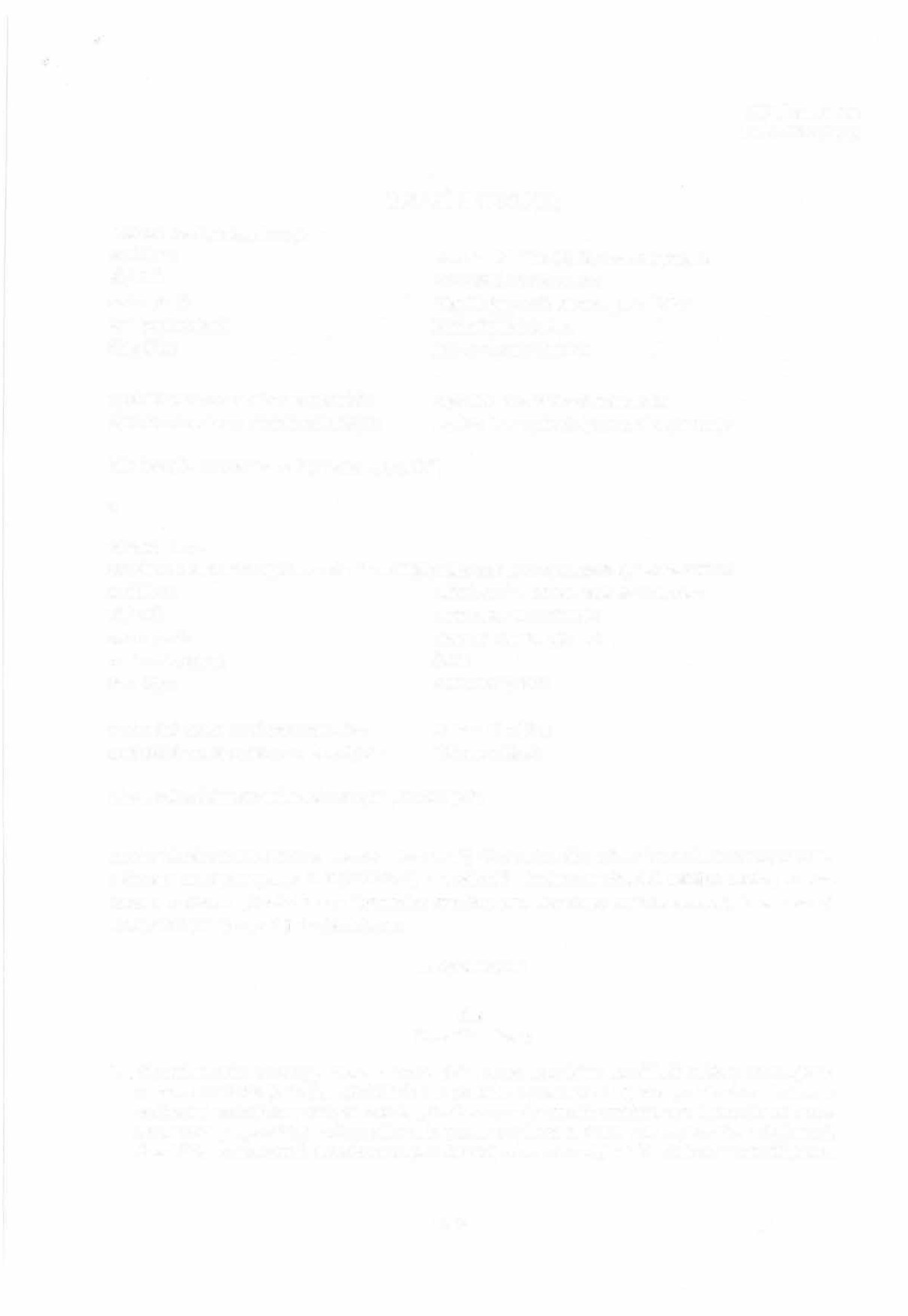 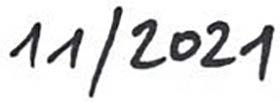 oprávněná osoba ve věcech smluvních:	 	oprávněná osoba ve věcech technických:	 	jako prodávající na straně jedné (dále jen „Prodávající")uzavírají dnešního dne, měsíce a roku dle ustanovení§2079 a násl. zákona č.89/2012  Sb., občanský zákoník, v platném znění (dále jen „z. č. 89/2012 Sb.") a na základě vyhodnocení výsledků veřejné zakázky malého rozsahu s názvem „Dodávka monitorovacího systému pro Nemocnici Nymburk s.r.o.", interní ev. č. VZ50/2020 (dále jen „veřejná zakázka), tutokupní smlouvu:Čl. IPředmět smlouvy. Předmětem této smlouvy je  závazek  Prodávajícího dodat  Kupujícímu na základě nabídky Prodávajícího ze dne 10.12.2020 (dále jen „Nabídka") a v souladu s podmínkami sjednanými touto smlouvou a zadávacími podmínkami veřejné zakázky  „Dodávka  monitorovacího  systému  pro Nemocnici Nymburk s.r.o." (dále jen „zboží"), jehož specifikace je uvedena v příloze č. 2 této smlouvy. Z boží musí být nové, nepoužité, nerepasované, nepoškozené, plně funkční, zabalené v originálních obalech, v nejvyšší jakosti1 / 19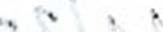 KUPNÍ SMLOUVA Ev. č.: VZS0/2020poskytované výrobcem zboží a spolu se všemi právy nutnými k jeho řádnému a nerušenému nakládání a užívání kupujícím.Do přílohy č. 2 této smlouvy dodavatel vyplní technické parametry nabízeného zboží, případně připojí produktový list.Součástí dodávky zboží podle této smlouvy je dále kompletní příslušenství, clo, balné, doprava na místo plnění, instalace, uvedení do provozu, likvidace odpadu, provedení instalační validace, včetně předání příslušných protokolů, instruktáž dle zákona č. 268/2014 Sb., o zdravotnických prostředcích (dále jen zákon č. 268/2014 Sb.), pokud se jedná o zdravotnický prostředek, popř. zaškolení příslušných zaměstnanců, tj. techniků a obsluhujícího personálu kupujícího a předání dokladů, které se k dodávanému zboží vztahují, prohlášení o shodě a návod k obsluze v českém jazyce v tištěné i elektronické podobě, autorizace od výrobce i registrace SÚKL, že může Prodávající provádět servis, BTK a instruktáž personálu nemocnice a poskytnutí záručního i pozáručního servisu, včetně preventivních prohlídek.4. Prodávající se zavazuje, že zboží, které bude předmětem jednotlivé koupě, odevzdá Kupujícímu a umožní mu nabýt ke zboží vlastnické právo. Kupující nabývá vlastnické právo ke kupovanému zboží okamžikem jeho převzetí. Kupující se zavazuje, že za zboží zaplatí prodávajícímu kupní cenu, sjednanou smluvními stranami postupem uvedeným dále v této smlouvě.S. Prodávající a Kupující se zavazují komunikovat ohledně předmětu plnění dle této  smlouvy  prostřednictvím těchto kontaktů:Čl. liKupní cena a platební podmínkyKupní cena je cenou smluvní a byla sjednána ve výši: Celková cena bez DPH činí: 1 858 200,00 Kč  Sazba DPH 21 % činí:	390 222,00 Kč Celková cena včetně DPH činí:	2 248 422,00 Kča je vytvořena na základě položkového rozpočtu / ceníku, který je přílohou č. 1 této smlouvy.Uvedená cena je úplná a zahrnuje veškeré poplatky náklady spojené s plněním dle čl. I, odst. 1 a 2 této smlouvy a je cenou maximální a nepřekročitelnou.2 / 19KUPNÍ SMLOUVA Ev. č.: VZS0/2020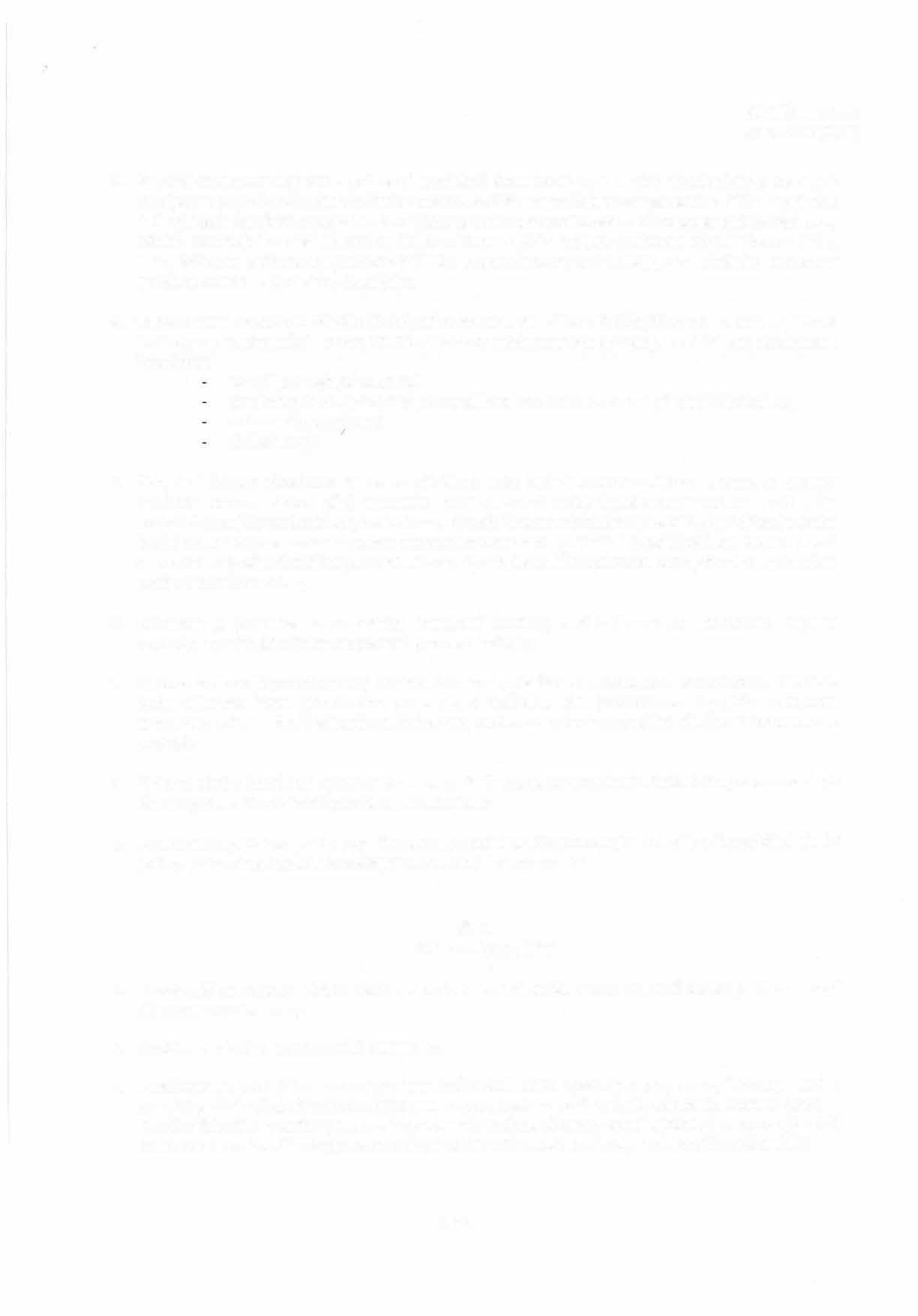 Kupující se zavazuje zaplatit kupní cenu na základě dvou faktur vystavených Prodávajícím a zaslaných Kupujícímu po protokolárním předání a převzetí zboží. Splatnost faktur se sjednává na 30 kalendářních dnů od jejich doručení Kupujícímu. První faktura bude zahrnovat dodávku 1 ks pacientského monitoru, včetně souvisejícího příslušenství a druhá faktura zbytek dodávky z důvodu čerpání daru. BTK a instruktáže personálu po uplynutí záruční lhůty budou uhrazeny až v době jejich skutečného provedení na základě dílčích objednávek Kupujícího.Faktura musí obsahovat náležitosti daňového dokladu dle zákona č. 235/2004 Sb., o dani z přidané hodnoty v platném znění. Kromě náležitostí stanovených právními předpisy, musí faktura obsahovat i tyto údaje:identifikaci veřejné zakázky,předmět plnění a jeho přesnou specifikaci (možno odkazem na přiložený dodací list), odkaz na tuto smlouvu,dodací list(y).S. Nebude-li faktura obsahovat některou náležitost nebo bude-li chybně vyúčtována cena, je Kupující oprávněn vadnou fakturu před uplynutím lhůty splatnosti vrátit druhé smluvní straně s vytknutím nedostatků, aniž by se dostal do prodlení se splatností. Ve vrácené faktuře vyznačí Kupující důvod vrácení. Druhá smluvní strana provede opravu vystavením nové faktury. Vrátí-li Kupující vadnou fakturu druhé smluvní straně, přestává běžet původní lhůta splatnosti. Nová lhůta splatnosti běží opět ode dne doručení nově vyhotovené faktury.Fakturace je povolena až po splnění kompletní dodávky, dílčí fakturace se nepovoluje. Kupující neposkytuje a Prodávající není oprávněn požadovat zálohy.Faktura bude zaslána elektronicky na emailové adresy dle článku I, odstavec S této smlouvy. K faktuře bude přiložena kopie předávacího protokolu a dodacího listu potvrzeného Kupujícím způsobem sjednaným v čl. Ill níže. V případě zaslání faktury elektronicky bude dodací list přiložen v naskenované podobě.Veškeré platby, které mají být dle této smlouvy učiněny, budou provedeny v české měně, a to na základě řádně vystaveného daňového dokladu Prodávajícího.Povinnost Kupujícího zaplatit je splněna dnem připsání na účet Prodávajícího. V případě opožděné platby je Kupující povinen zaplatit Prodávajícímu zákonný úrok z prodlení.Čl. 111Místo a doba plněníProdávající se zavazuje dodat zboží dle podmínek sjednaných v této smlouvě do 6 týdnů od nabytí účinnosti kupní smlouvy.Zboží bude dodáno na pracoviště Kupujícího.Prodávající je podle této smlouvy povinen zboží zabalit nebo opatřit pro přepravu způsobem, který je obvyklý pro takové zboží v obchodním styku, popř. způsobem potřebným k uchování a ochraně zboží. Prodávající ručí za dodržení přepravních podmínek po dobu přepravy ke Kupujícímu, tak aby nebylo zboží znehodnoceno. Zboží bude dopraveno do místa plnění na vlastní náklady a nebezpečí Prodávajícího.3 / 19KUPNÍ SMLOUVA Ev. č.: VZS0/2020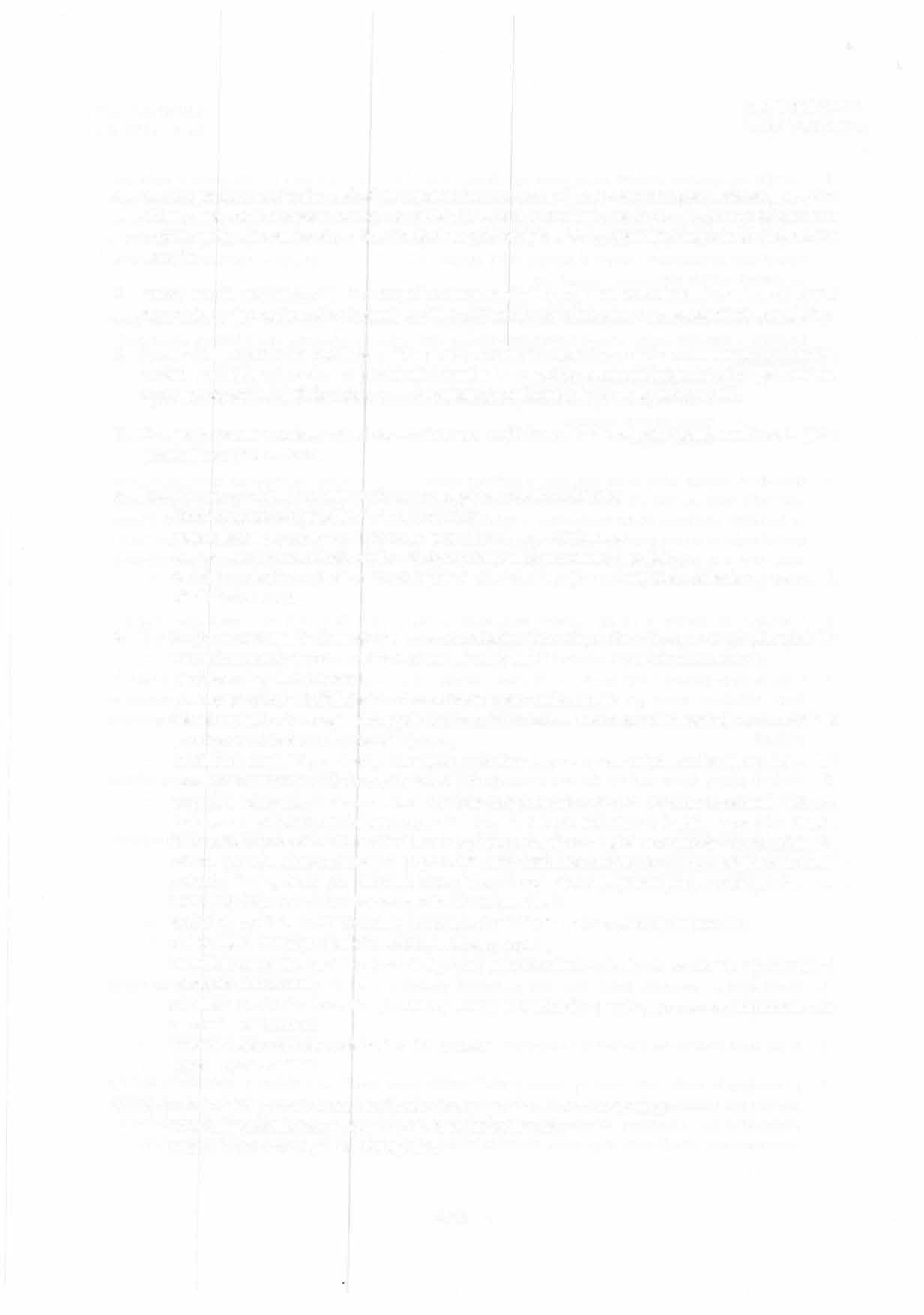 Prodávající se zavazuje předat zboží Kupujícímu formou písemného předávacího protokolu podepsaného oběma smluvními stranami, to vše v prvotřídní jakosti a provedení a ve sjednaném množství, ve stavu odpovídajícím této smlouvě, zadávací dokumentaci Veřejné zakázky, právním předpisům a technickým normám.S. Přesný termín dodání zboží je Prodávající povinen nahlásit Kupujícímu na kontaktní e-maily nejméně S pracovních dnů předem. Přesný termín dodání zboží bude následně potvrzen a odsouhlasen Kupujícím.Prodávající má právo na prohlídku místa plnění, aby mohl zajistit bezproblémovou instalaci předmětu plnění. Prohlídku místa si musí prodávající domluvit minimálně 7 kalendářních dní před plánovaným dodáním předmětu plnění se zástupcem Kupujícího prostřednictvím kontaktních e-mailů.Kupující je povinen zajistit podmínky pro instalaci zboží. Pokud tak Kupující neučiní, není Prodávající v prodlení s dodávkou zboží.Dodávka se považuje podle této smlouvy za splněnou, pokud zboží bylo:řádně dodáno, včetně příslušné dokumentace,nainstalováno a uvedeno do provozu, provedena instalační validace,byla provedena instruktáž, popř. zaškolení příslušného personálu Kupujícího,řádně protokolárně předáno Prodávajícím a převzato Kupujícím v místě jeho sídla formou zápisu o předání a převzetí.Prodávající se zavazuje ke všem výrobkům a zboží dodávaným v rámci předmětu smlouvy dodat a doložit:instalační protokol s potvrzením že přístroj je plně funkční a schopný správného provozu,protokol o instalační validaci,protokol o zaškolení příslušného zdravotnického personálu kupujícího,platná prohlášení o shodě nebo jejich kopie, vydaná dle evropské či národní legislativy, a to v tištěné podobě i ve formátu PDF v českém jazyce,osvědčení, certifikáty a atesty, které jsou vydávány k tomu oprávněnými osobami pro jednotlivé specifické druhy výrobků dle zvláštních předpisů,originální zákaznickou  dokumentaci  výrobce  pro  dodané  zboží,  která  bude  obsahovat  návody  k obsluze a uživatelskou dokumentaci, včetně manuálu pro software, v českém jazyce (v tištěné i elektronické podobě ve formátu PDF a v rozsahu shodném s originálním návodem); pokud není v návodu pro obsluhu uveden vhodný způsob čištění, desinfekce, sterilizace a případně jiné relevantní způsoby údržby dodaných zařízení, zavazuje se Prodávající Kupujícímu předat zvláštní přílohu k návodu k obsluze, ve které budou tyto informace uvedeny,potřebný spotřební materiál nutný pro předvedení všech funkcí a uvedení do provozu,příslušenství nutné pro funkci a ověřování stavu zařízení,certifikát servisního technika (techniků), který je oprávněn a vyškolen k provádění periodického i mimořádného servisu,certifikát servisního technika (techniků), který je oprávněn a vyškolen k provádění instruktáže personálu nemocnice,veškeré další podklady potřebné k užívání zboží,potvrzený záruční list.Zápis o předání a převzetí zboží, který bude obsahovat níže uvedené náležitosti:označení dodacího listu - zápisu o předání a převzetí zboží,název a sídlo prodávajícího a kupujícího,4/ 19KUPNÍ SMLOUVA Ev. č.: VZS0/2020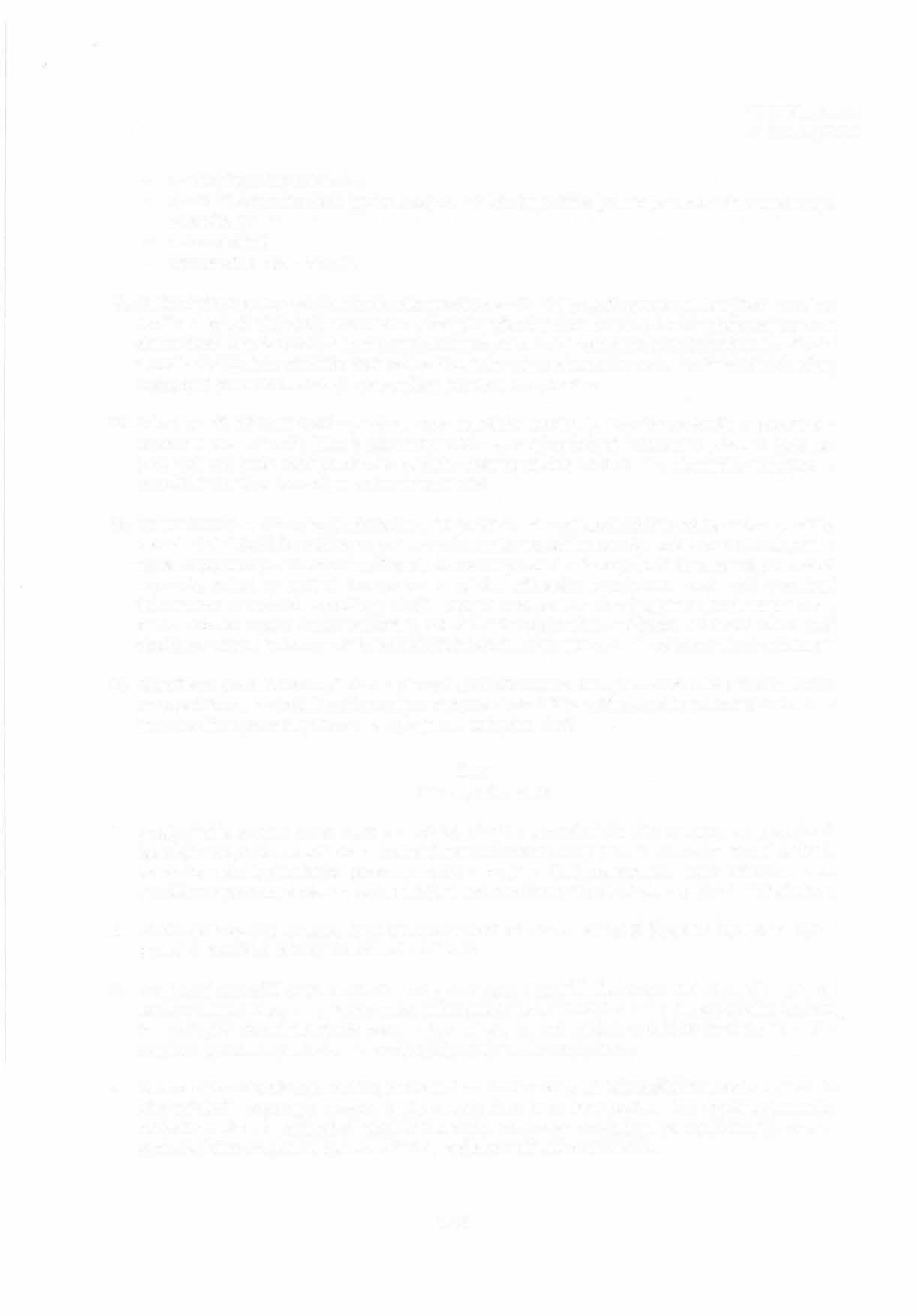 označení této kupní smlouvy,označení dodaného zboží (specifikace) včetně výrobního čísla (pokud je výrobní číslo uvedeno) a roku výroby,datum dodání,seznam předaných dokladů.Součástí předávacího protokolu bude dále uvedení charakteristiky zboží, soupis dokladů předávaných se zbožím a soupis vad zboží. Protokol o předání a převzetí zboží smlouvy bude vyhotoven ve dvou stejnopisech, z nichž každá smluvní strana obdrží po jednom stejnopise. Dodací list a protokol o předání a instalaci přístroje je oprávněn podepsat za Kupujícího pouze zástupce ve věcech technických. Protokoly podepsané pouze zdravotnickým personálem nebudou akceptovány.Pokud se při převzetí zboží vyskytnou vady nebránící užívání, je Kupující oprávněn v předávacím protokolu písemně určit lhůtu k odstranění takto vytknutých vad, při následném převzetí zboží bez jakýchkoli vad bude zboží předáno Kupujícímu opět na základě závěrečného písemného předávacího protokolu podepsaného oběma smluvními stranami.Smluvní strany se dále dohodly, že budou-li při předání a převzetí zboží zjištěny vady a/nebo nedodělky bránící užívání zboží, je Prodávající povinen vady a/nebo nedodělky bez zbytečného odkladu odstranit a vyzvat Kupujícího prostřednictvím uživatele k novému předání a převzetí zboží. Kupující má právo zboží nepřevzít, pokud se projeví pochybnosti o splnění některého z požadavků uvedených v zadávací dokumentaci a technické specifikaci zboží. Kupující není povinen Prodávajícímu uhradit kupní cenu, dokud nebudou vady a / nebo nedodělky bránící užívání odstraněny. V případě, že i nadále bude zboží obsahovat vady a/ nebo nedodělky bránící užívání zboží, je Kupující oprávněn od této smlouvy odstoupit.Okamžikem protokolárního předání a převzetí zboží přechází na Kupujícího vlastnické právo ke zboží a nebezpečí škody na zboží. Kupující není povinen převzít zboží či jeho část, která je poškozena nebo která jinak nesplňuje podmínky této smlouvy, zejména pak jakost zboží.Čl.IVZáruky, práva z vadProdávající je povinen dodat zboží v množství, jakosti a provedení dle této smlouvy, bez právních či faktických vad, zabalené způsobem potřebným pro uchování věci a její kvalitu. Vadou se rozumí odchylka od druhu nebo kvalitativních podmínek zboží nebo jeho části, stanovených touto smlouvou nebo specifikovaných v objednávce nebo technickými normami či jinými obecně závaznými právními předpisy.Prodávající odpovídá za vady, které má zboží v době přechodu nebezpečí škody na kupujícího, byť se projeví až později, a za vady vzniklé v záruční době.Prodávající odpovídá za to, že zboží nemá právní vady. Uplatní-li třetí osoba vůči Kupujícímu jakékoli nároky z titulu svého průmyslového nebo jiného duševního vlastnictví včetně práva autorského ke zboží, je Prodávající vlastním jménem povinen tyto nároky na své náklady vypořádat včetně případného soudního sporu. Uvedený závazek prodávajícího trvá i po ukončení záruky.Na dodané zboží poskytuje Prodávající kupujícímu záruku v délce 24 kalendářních měsíců od předání a převzetí zboží. Prodávající se zavazuje, že po tuto dobu bude zboží použitelné k dohodnutému nebo obvyklému účelu a zachová si obvyklé vlastnosti. Záruka se nevztahuje na opotřebení v rozsahu odpovídajícímu obvyklému způsobu užívání, například v případě akumulátorů.5/ 19KUPNÍ SMLOUVA Ev. č.: VZS0/2020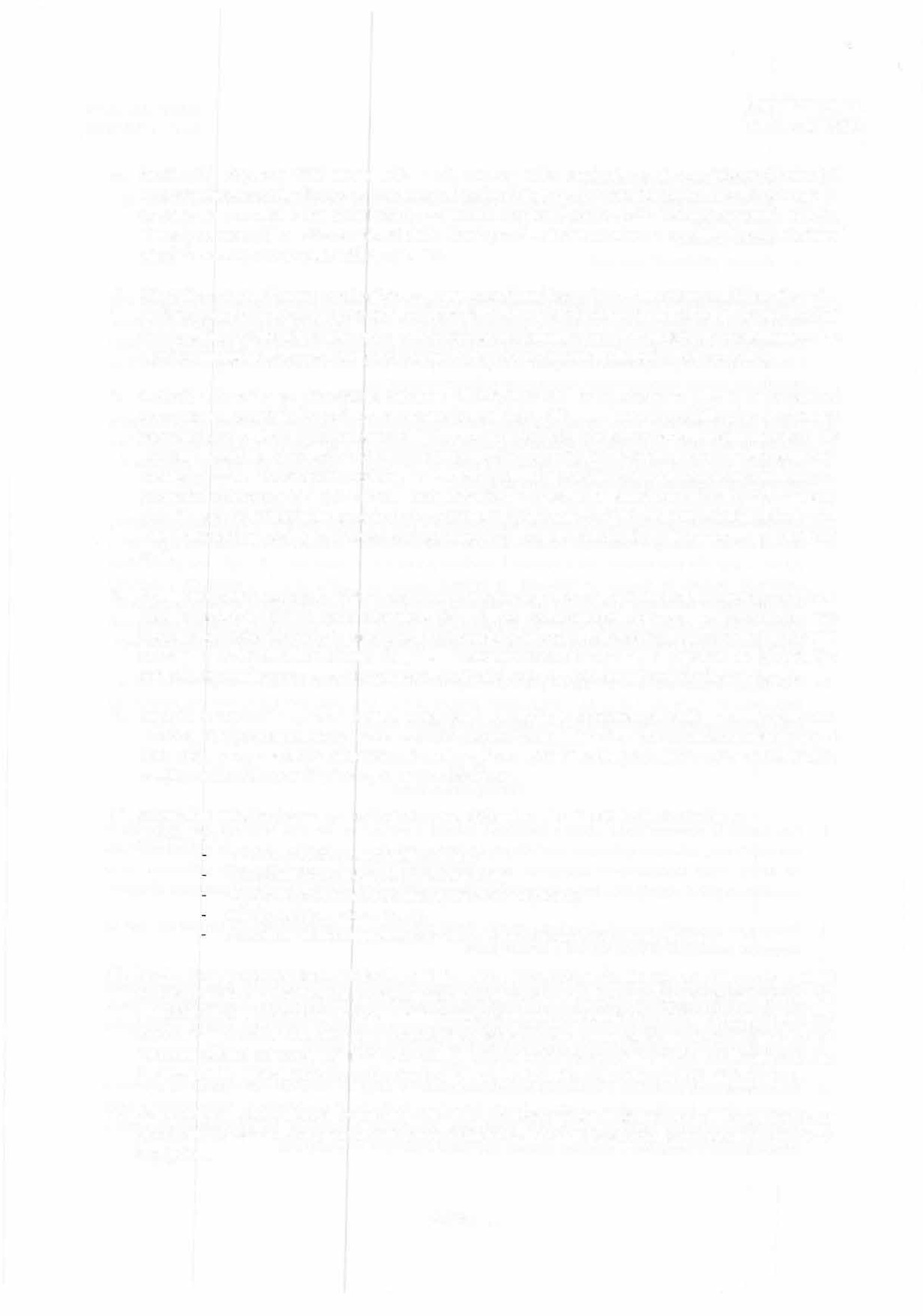 S. Prodávající, případně třetí strana, jako např. výrobce nebo servisní organizace, jako poddodavatel Prodávajícího, na základě dohody a smlouvy s Prodávajícím (dále v tomto článku jen jako 11Prodávající"), se zavazuje po celou dobu trvání záruky zajišťovat bezplatný servis zboží. Veškeré cestovní náklady, náklady na materiál a veškeré další náklady, které prodávajícímu vzniknou v souvislosti s prováděním záručních oprav, hradí v plné výši Prodávající.Záruční servis zajišťovaný Prodávajícím zahrnuje pravidelné bezpečnostní kontroly a údržbu předmětu plnění a dále odstraňování zjištěných vad včetně výměny potřebných náhradních dílů (včetně dodání těchto dílů), v případě poruchy zdarma. Záruční servis zahrnuje také instruktáž personálu nemocnice v počtu minimálně dvou termínů / rok zdarma -viz položkový ceník, příloha č. 1 této smlouvy.U zboží, u kterého je předepsáno zákonem č. 268/2014 Sb., nebo výrobcem či servisní organizací doporučeno, provádět bezpečnostně technické kontroly (BTK, preventivní prohlídky), se Prodávající zavazuje tyto kontroly / preventivní prohlídky provádět po dobu záruky ve stanovených intervalech dle návodu k použití a doporučení výrobce zdravotnického prostředku. Protokol o provedení kontroly/ prohlídky/ zašle Prodávající Kupujícímu na kontakt v čl. I nejpozději do 30 dnů od provedení. Cena za provádění těchto pravidelných kontrol/ prohlídek včetně výměny dílů, které jsou při kontrolách měněny, včetně vystavení příslušného protokolu, je zahrnuta v kupní ceně zboží. Po uplynutí záruční doby budou BTK / preventivní prohlídky hrazeny samostatnou fakturou dle přílohy č. 1 této smlouvy  - Položkový ceník.Kupující je povinen uplatnit zjištěné vady zboží u prodávajícího bez zbytečného odkladu poté, co je zjistil. Kupující uplatní zjištěné vady písemnou formou na elektronickou adresu: servis@medsol.cz, pro telefonické ověření doručení zprávy uvádí Prodávající telefonní číslo na servis: +420 235 350 228. Změnu servisního střediska či kontaktních údajů se Prodávající zavazuje oznámit Kupujícímu bez zbytečného odkladu. Komunikace se servisní organizací Prodávajícího bude probíhat výhradně v českém jazyce.Kupující je oprávněn vybrat si způsob uplatnění vad a dále je oprávněn si zvolit mezi nároky z vad. Prodávající je povinen o jakékoli reklamaci zboží sepsat záznam, jehož obsahem bude zejména uvedení data reklamace, charakter reklamované vady, způsob vyřízení reklamace, lhůta vyřízení reklamace, podpisy smluvních stran či jejich oprávněných zástupců.Kupujícímu náleží právo volby mezi nároky z vad dodaného plnění, přičemž je oprávněn po prodávajícím:nárokovat dodání chybějícího plnění, nárokovat odstranění vad opravou plnění,nárokovat dodání náhradního zboží za vadné plnění, nárokovat slevu z kupní ceny,odstoupit od této smlouvy, bude-li se jednat o podstatnou vadu plnění.Prodávající se zavazuje nastoupit k odstranění nahlášené vady do 24 hodin v pracovní dny od nahlášení vady Kupujícím v místě provozu. Prodávající se zavazuje odstranit vady nevyžadující použití náhradních dílů do 72 hodin v pracovní dny od nahlášení vady a u vad vyžadujících použití náhradních dílů do S pracovních dnů od nahlášení vady. V případě, že doba opravy bude delší, zavazuje se Prodávající zapůjčit náhradní přístroj odpovídající nebo vyšší kvality, a to po dobu opravy přístroje a tuto službu poskytne Prodávající Kupujícímu po celou dobu předpokládaného životního cyklu přístroje {96 měsíců / 8 let).Po provedení opravy, která by mohla ovlivnit konstrukční nebo funkční prvky přístroje, přezkouší Prodávající funkčnost a bezpečnost přístroje a výsledek zaznamená do servisního protokolu, který předá Kupujícímu.6/ 19KUPNÍ SMLOUVA Ev. č.: VZS0/2020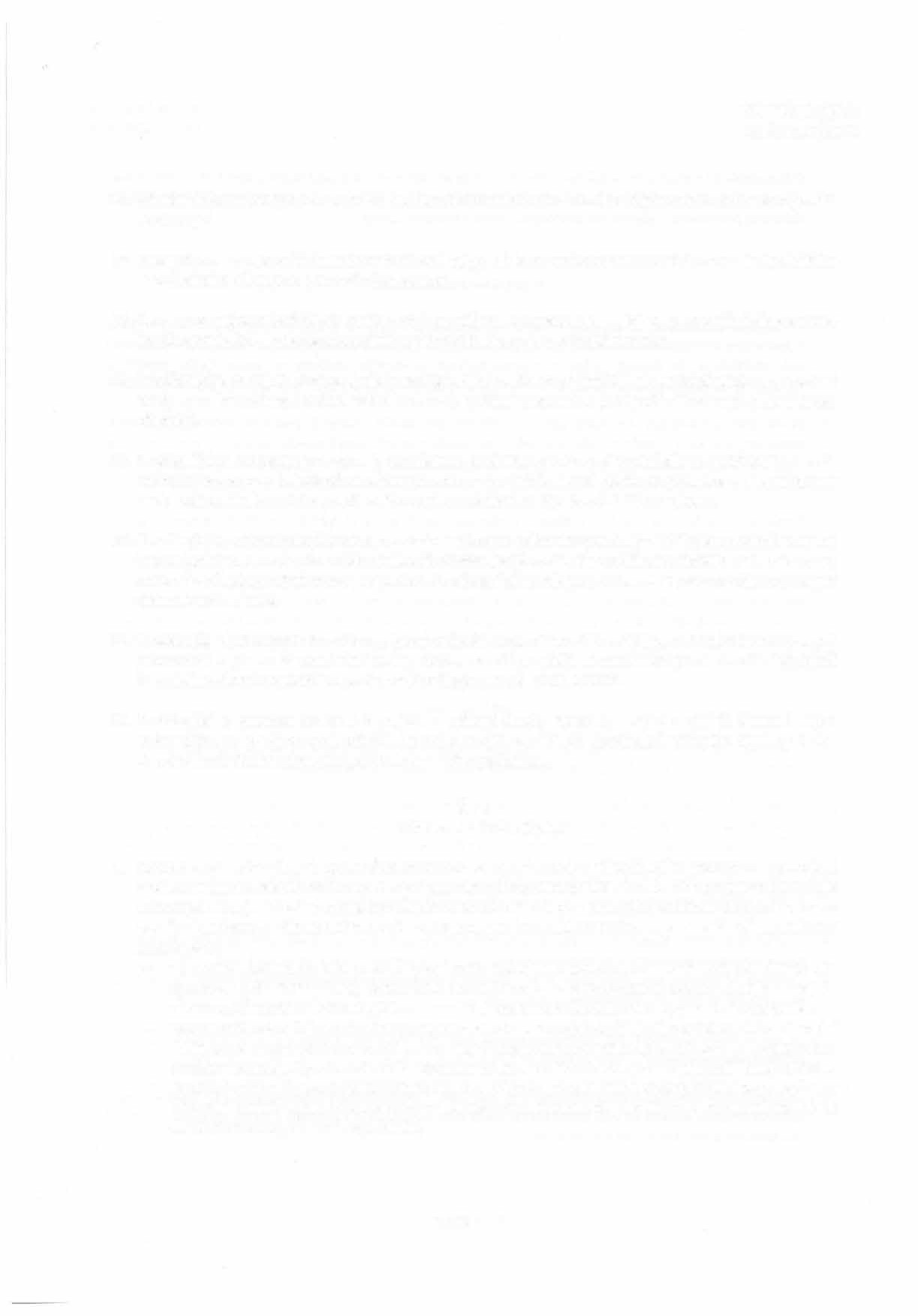 Záruční doba neběží po dobu, po kterou kupující nemůže užívat zboží pro jeho vady, za které odpovídá Prodávající.Kupující se zavazuje za účelem provedení servisní prohlídky a/ nebo opravy umožnit servisním technikům Prodávajícího přístup do předmětných prostor.Opravy se budou provádět na místě instalace zařízení u uživatele Kupujícího nebo v místě sídla servisu Prodávajícího. Komunikace se servisní organizací bude vedena v českém jazyce.Prodávající je při zajišťování servisních prací povinen dodržovat platné ČSN normy a veškeré platné právní předpisy o bezpečnosti práce, ochraně zdraví, požární prevenci a protipožární ochraně a hygienické předpisy.Prodávající se zavazuje poskytovat Kupujícímu pozáruční servis a náhradní díly a spotřební materiál nezbytný k provozu k dodanému zboží po dobu nejméně 8 let od dodávky, pokud se smluvní strany nedohodnou jinak, a to dle položkového ceníku uvedeného v příloze č. 1 této smlouvy.Prodávající se zavazuje zajišťovat servis osobami k tomu odborně způsobilými (dále jen servisní technici) a to za podmínek uvedených v této smlouvě. Prodávající je oprávněn pověřit prováděním servisních prací odborně způsobilou třetí osobu, odpovídá však Kupujícímu tak jako by servisní práce a s tím související činnosti provedl sám.Prodávající plně odpovídá za škody, které způsobí svou činností Kupujícímu a / nebo činností svých pracovníků a /nebo činností třetí osoby, kterou pověří prováděním servisních prací. Prodávající doloží Kupujícímu platné pojištění odpovědnosti za škodu ve výši 2 000 000 Kč.Prodávající je povinen nahradit Kupujícímu veškeré škody, které by svojí činností či činností jiných právnických či fyzických osob užitých ke své činnosti na základě kteréhokoli právního titulu způsobil Kupujícímu či třetím subjektům, ať již úmyslně či z nedbalosti.Čl. v Odstoupení od smlouvyKaždá ze smluvních stran je oprávněna od této smlouvy odstoupit v případě jejího podstatného porušení druhou smluvní stranou. Pro účely této smlouvy se za podstatné porušení smluvních povinností považuje takové porušení, u kterého strana porušující smlouvu měla nebo mohla předpokládat, že při takovémto porušení smlouvy, s přihlédnutím ke všem okolnostem, by druhá smluvní strana neměla zájem smlouvu uzavřít, a to:na straně Kupujícího nezaplacení kupní ceny podle této smlouvy ve lhůtě delší 30 dní po dni splatnosti příslušné faktury, pokud byla dodávka bez vad a nedostatků, pokud Kupující nezajistilnápravu, přestože byl Prodávajícím na neplnění podmínek dle této smlouvy písemně upozorněn.na straně Prodávajícího, pokud Prodávající není schopen dodat zboží dle této smlouvy ani v náhradnílhůtě, která se sjednává v délce 10 pracovních dní ode dne, kdy mělo být zboží dodáno a dále pokud Prodávající nezajistí plnění záručních podmínek dle čl. IV této smlouvy ani v náhradní lhůtě, která se sjednává v délce 2 pracovních dní ode dne, kdy měl být proveden nástup na opravu nebo poskytnuto náhradní plnění, pokud Prodávající nezajistil nápravu, přestože byl Kupujícím na neplnění podmínek dle této smlouvy písemně upozorněn.7 I 19KUPNÍ SMLOUVA Ev. č.: VZS0/2020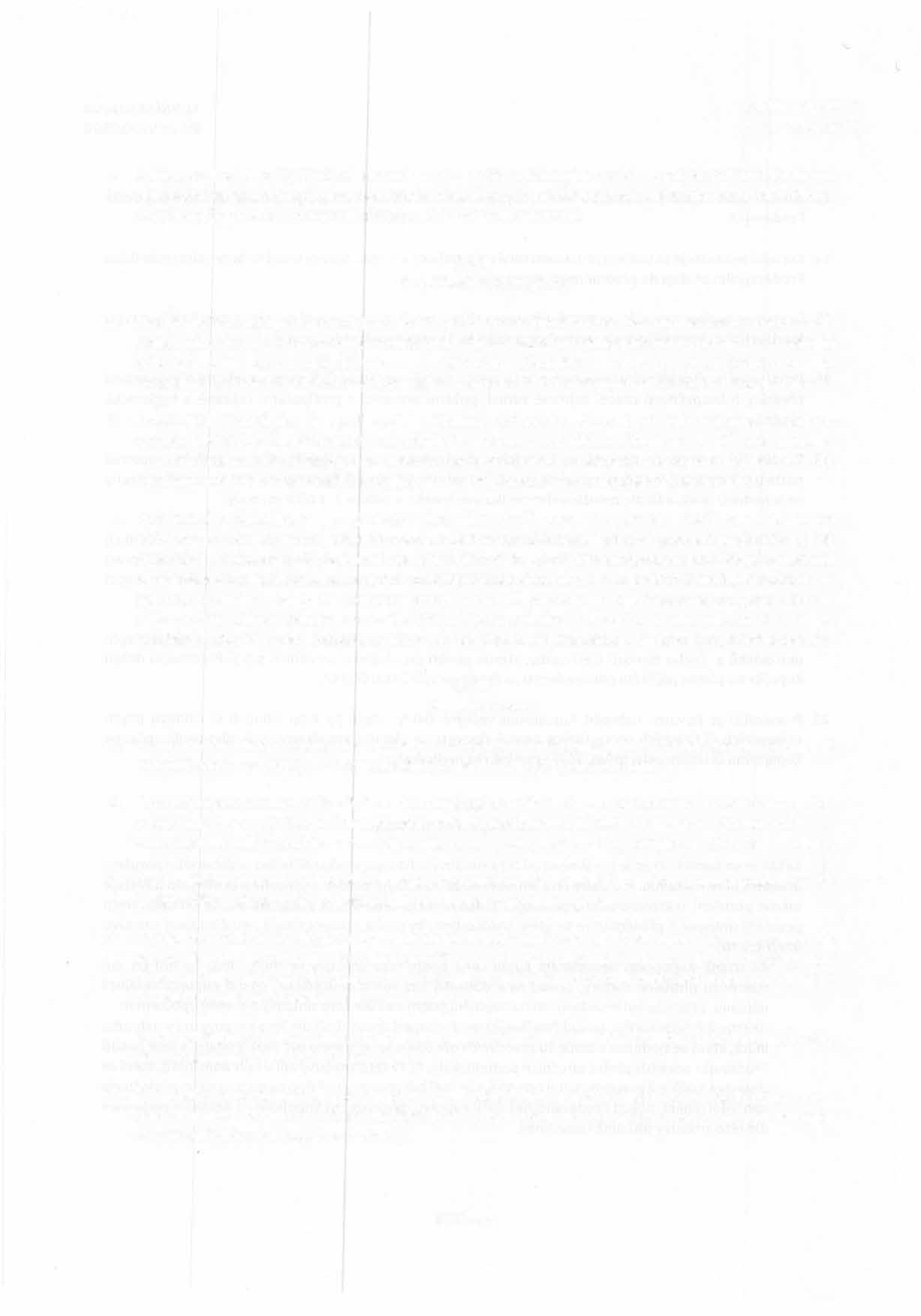 Odstoupení od smlouvy musí být provedeno písemným oznámením o odstoupení, které musí obsahovat důvod odstoupení a musí být doručeno druhé smluvní straně. Účinky odstoupení nastanou okamžikem doručení písemného vyhotovení odstoupení druhé smluvní straně.Čl. VIProhlášení ProdávajícíhoProdávající  prohlašuje,  že  prodejem  zboží  neporušuje  průmyslová  práva ani  jiná  práva  třetích osob z duševního vlastnictví. Prodávající rovněž prohlašuje, že zboží je v jeho výlučném vlastnictví. Prodávající dále prohlašuje, že kupující držením a provozováním předmětu smlouvy na území české republiky nezasáhne do práv třetích osob vyplývajících z průmyslových práv či jiných práv z duševního vlastnictví.Prodávající prohlašuje, že zboží splňuje veškeré požadavky kladené právním řádem Evropských společenství či EU a České republiky a že předmět smlouvy je schválen k užívání na území České republiky a za tím účelem předá Kupujícímu veškeré potřebné doklady. Všechny dodávané výrobky musí být opatřeny prohlášením o shodě či prohlášením o vlastnostech ve smyslu příslušných předpisů.Prodávající prohlašuje, že je výrobcem dodaného zboží nebo je výrobcem zboží zplnomocněným zástupcem pověřen k jeho distribuci a servisu na území České republiky a dále prohlašuje, že má veškerá oprávnění a vybavení k plnění povinností dle této smlouvy. V případě že bude prodávající zajišťovat plnění závazků dle této smlouvy prostřednictvím poddodavatele, tento poddodavatel musí adekvátně splňovat podmínky stanovené touto smlouvou. Zhotovitel se zavazuje zajišťovat servis osobami k tomu odborně způsobilými (dále jen servisní technici) a to za podmínek uvedených v této smlouvě. Prodávající na žádost kupujícího předloží potvrzení o oprávnění k servisu předmětu plnění osoby provádějící servis.Čl. VIISmluvní pokutyV případě, že bude Prodávající v prodlení s dodávkou řádně objednaného zboží, zavazuje se uhradit smluvní pokutu ve výši 0,1 % z ceny dodávky za každý i započatý den prodlení.Prodávající se zavazuje v případě, že nenastoupí k odstranění vad v záruční době ve lhůtách stanovených touto smlouvou a v případě, že neodstraní oprávněně reklamované vady ve lhůtách stanovených touto smlouvou, uhradit Kupujícímu smluvní pokutu ve výši 1.000, - Kč za každý, byť jen započatý den prodlení.Prodávající se zavazuje v případě, že nezajistí pozáruční servis, uhradit Kupujícímu smluvní pokutu ve výši 1.000, - Kč za každý, byť jen započatý den prodlení se zajištěním servisu.V případě prodlení Kupujícího s úhradou řádně fakturované ceny je Prodávající oprávněn požadovat zaplacení smluvního úroku z prodlení ve výši 0,01 % z nezaplacené částky za každý i započatý den prodlení. Smluvní strany se dohodly, že Prodávající je oprávněn požadovat zaplacení úroku z prodlení až po uplynutí 30 dnů od sjednané lhůty splatnosti.S. Za nedodržení povinností dle podmínek uvedených v čl. VIII odst. 4 této smlouvy má Kupující právo účtovat smluvní pokutu ve výši 10 000,- Kč.Za nedodržení povinnosti dle podmínky v čl. VIII odst. S této smlouvy této smlouvy má Kupující právo účtovat smluvní pokutu ve výši pohledávky, která byla postoupena v rozporu s touto smlouvu. Kupující má zároveň právo odstoupit od smlouvy.8/ 19KUPNÍ SMLOUVA Ev. č.: VZS0/2020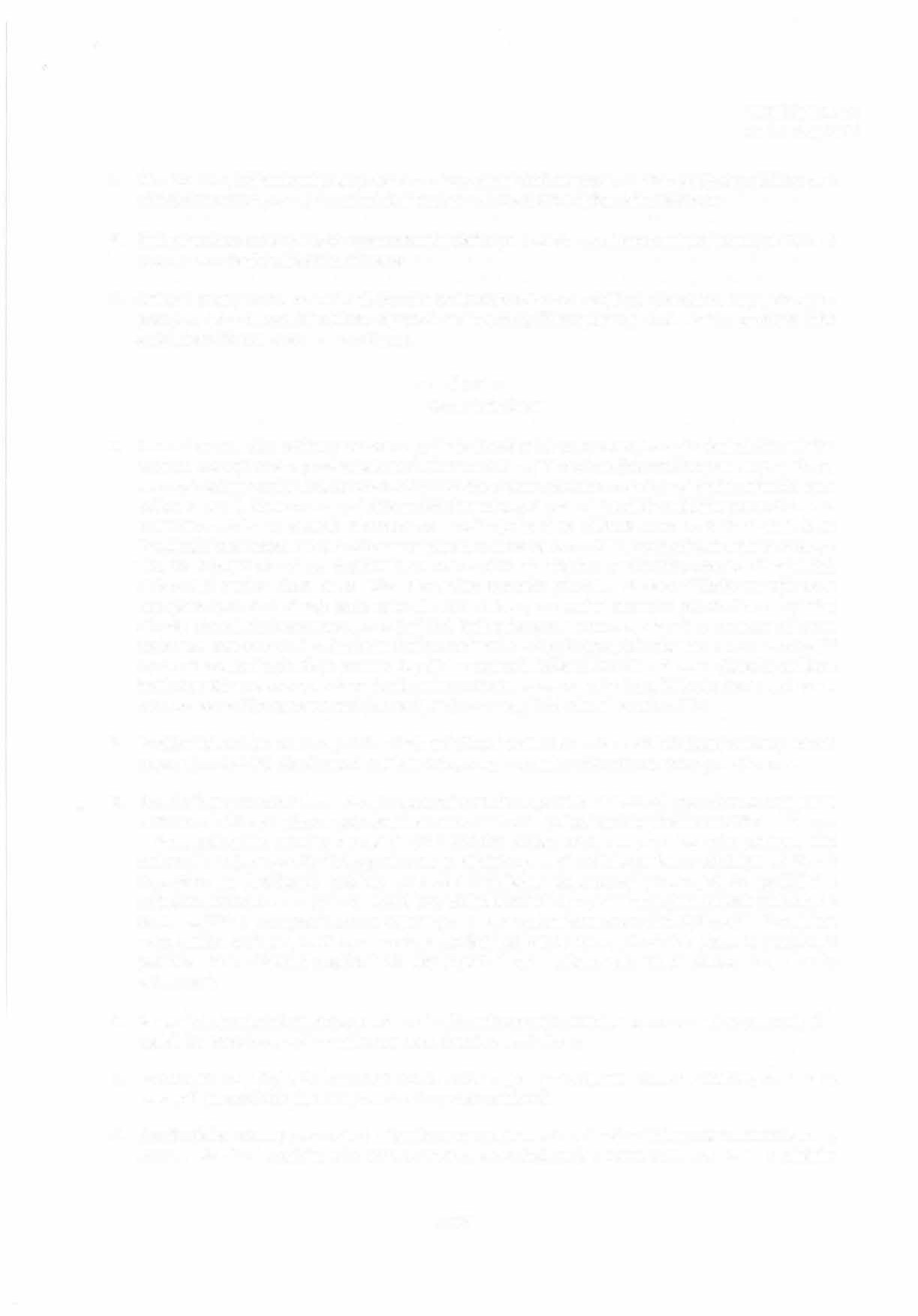 Úhradou kterékoli smluvní pokuty dle této smlouvy není dotčeno právo na náhradu škody zvlášť a v plné výši. Smluvní strany tak výslovně vylučují použití§ 2050 a§ 2051 občanského zákoníku.Smluvní pokuta bude vyúčtována samostatným daňovým dokladem, splatnost smluvní pokuty činí 30 dnů ode dne doručení druhé smluvní straně.Smluvní strany berou na vědomí, že výše smluvních pokut se odvíjí od charakteru kupujícího jako poskytovatele zdravotních služeb, kdy předmět koupě slouží k zajištění jeho činnosti, a proto je třeba zajistit jeho řádnou a včasnou funkčnost.Čl. VIIIOstatní ujednáníSmluvní strany této smlouvy se dohodly, že je Prodávající, coby poskytovatel zdanitelného plnění, povinen bez zbytečného prodlení písemně informovat Kupujícího o tom, že se stal nespolehlivým plátcem ve smyslu ustanovení§ 106a zákona č. 235/2004 Sb., o dani z přidané hodnoty, v platném znění (dále jen„zákon o DPH"). Smluvní strany si dále společně ujednaly, že pokud Kupující v průběhu platnosti tohoto smluvního vztahu na základě informace od Prodávajícího či na základě vlastního šetření zjistí, že se Prodávající stal nespolehlivým plátcem ve smyslu § 106a zákona o DPH, souhlasí obě smluvní strany s tím, že Kupující uhradí za Prodávajícího, daň z přidané hodnoty z takového zdanitelného plnění, dobrovolně správci daně dle § 109a citovaného právního předpisu. Zaplacení částky ve výši daně Kupujícím správci daně pak bude cena dle této smlouvy smluvními stranami považováno za splnění závazku uhradit sjednanou cenu, resp. její část. Smluvní strany si v této souvislosti poskytnout veškerou nezbytnou součinnost při vzájemném poskytování informací požadovaných zákonem o DPH. Prodávající současně souhlasí s tím, že je povinen Kupujícímu nahradit veškerou škodu vzniklou v důsledku aplikace institutu ručení ze strany správce daně. Smluvní strany se dohodly, že Kupující bude hradit sjednanou cenu pouze na účet zaregistrovaný a zveřejněný ve smyslu§ 96 odst. 1 zákona o DPH.Prodávající souhlasí se zveřejněním všech náležitostí smluvního vztahu včetně kupní smlouvy včetně případných dodatků dle zákona č. 340/2015 Sb., o registru smluv zákonem stanoveným způsobem.Prodávající je povinen mít a udržovat v platnosti pojištění odpovědnosti za škodu způsobenou Kupujícímu či třetím osobám při výkonu podnikatelské činnosti Prodávajícího, která je předmětem této smlouvy, s limitem pojistného plnění v minimální výši 1 000 000 Kč bez DPH, a to po celou dobu platnosti této smlouvy. V případě porušení této povinnosti je Kupující oprávněn od této smlouvy odstoupit. Na žádost Kupujícího je Prodávající povinen předložit Kupujícímu dokumenty prokazující, že pojištění v požadovaném rozsahu a výši trvá. Pokud by v důsledku pojistného plnění nebo jiné události mělo dojít k zániku pojištění, k omezení rozsahu pojištěných rizik, ke snížení stanovené min. výše pojistného plnění, nebo k jiným změnám, které by znamenaly zhoršení podmínek oproti původnímu stavu, je Prodávající povinen učinit příslušná opatření tak, aby pojištění bylo udrženo tak, jak je požadováno v tomto ustanovení.Smluvní strany sjednávají, že pohledávku dle této smlouvy nebo smlouvu samotnou nelze postoupit třetí osobě bez předchozího písemného souhlasu druhé smluvní strany.S. Prodávající prohlašuje, že kontaktní osoby, které nejsou statutárními zástupci, vyslovily souhlas se zveřejněním svých údajů, které jsou obsaženy v této smlouvě.6. Prodávající se zavazuje zachovávat mlčenlivost ve vztahu ve vztahu ke všem informacím a skutečnostem, které se dozví o kupujícím, jeho zaměstnancích, pacientech atd. v souvislosti s uzavřením a plněním9 I 19KUPNÍ SMLOUVA Ev. č.: VZ50/2020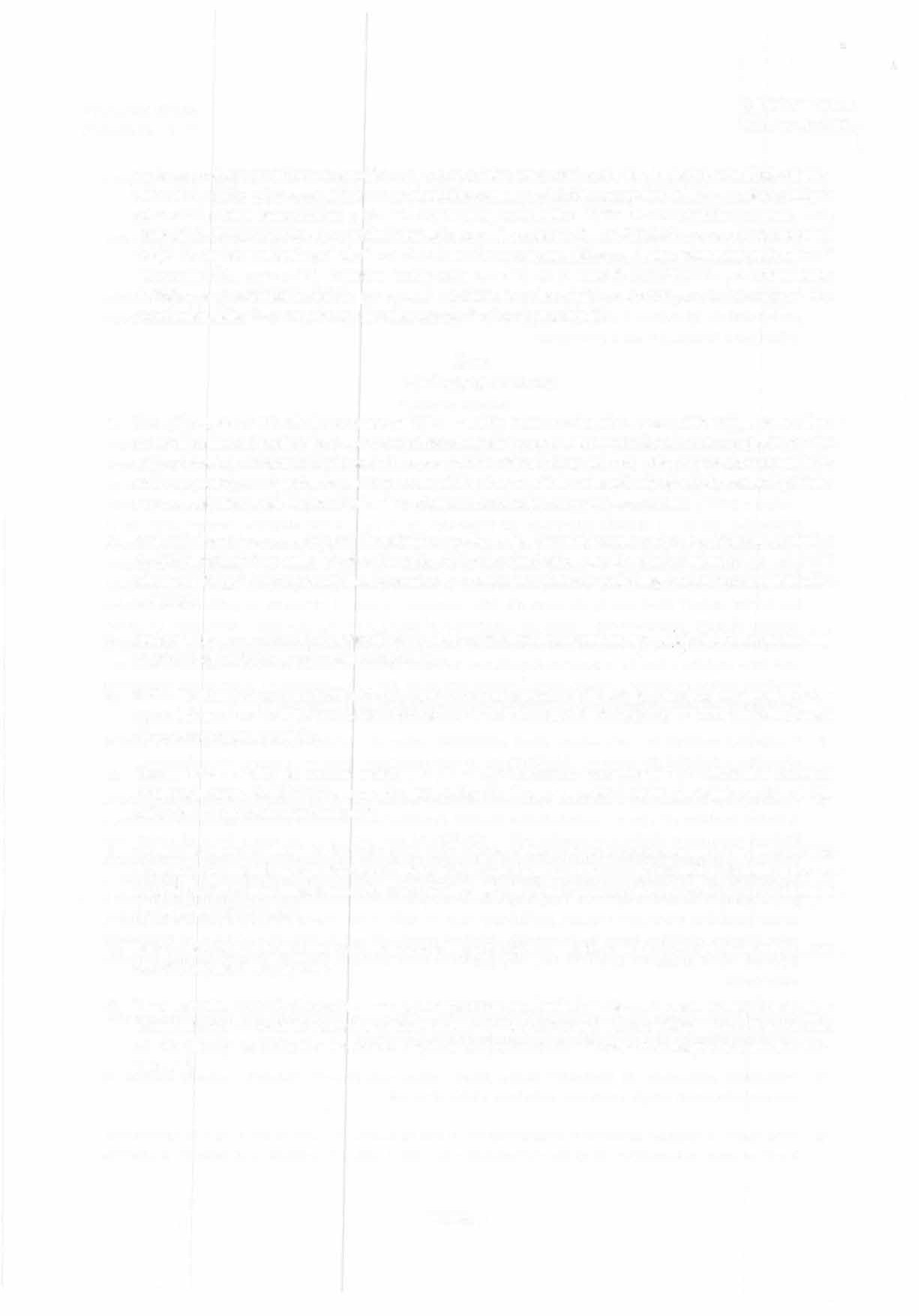 smlouvy, pokud tyto informace mají povahu obchodního tajemství, osobních údajů nebo mají být z jiných důvodů chráněny před zveřejněním. Prodávající je povinen nakládat s osobními údaji a zejména s údaji o zdravotním stavu, genetickými a biometrickými údaji v souladu s Nařízením Evropského parlamentu a Rady (EU) 2016/679 (GDPR) a příslušnými ustanoveními zákona č. 101/2000 Sb., o ochraně osobních údajů. Povinnost mlčenlivosti platí rovněž o skutečnostech, na něž se vztahuje povinnost mlčenlivosti zdravotnických pracovníků, zejména podle ustanovení § 51 zákona č. 372/2011 Sb., o zdravotních službách a podmínkách jejich poskytování (Zákon o zdravotních službách), a o bezpečnostních opatřeních, jejichž zveřejnění by ohrozilo zabezpečení osobních údajů.Čl.IXZávěrečná ustanoveníPro případ, že se kterékoliv ustanovení této smlouvy stane neplatným nebo neúčinným, zavazují se smluvní strany nahradit takové ustanovení bez zbytečného odkladu novým, které bude v nejvyšší možné míře odpovídat obsahu a účelu vadného ustanovení. Případná neplatnost některého z ustanovení této smlouvy nemá za následek neplatnost ostatních ustanovení ve smlouvě obsažených, pokud z povahy ustanovení nevyplývá, že tuto část nelze od ostatního obsahu této smlouvy oddělit.Smluvní strany jsou povinny bez zbytečného prodlení písemně informovat ostatní o jakékoliv změně v údajích uvedených ve smlouvě ohledně jejich osoby a o všech okolnostech, které mají nebo by mohly mít vliv na plnění jejich povinností dle této smlouvy a současně vyvinout potřebnou součinnost k plnění této smlouvy.Smluvní strany se dohodly, že právní vztahy touto smlouvou vý.slovně neupravené se .řídí ustanoveními zákona č. 89/2012 Sb., občanského zákoníku.Smluvní strany se zavazují řešit sporné otázky smírnou cestou. V případě, že nedojde k dohodě, budou spory řešeny v souladu s§ 89a občanského soudního řádu, zákon č. 99/1963 Sb., dle místní příslušnosti obecného soudu Kupujícího.Obsah této smlouvy je možné měnit jen písemnými dodatky, podepsanými statutárními zástupci smluvních stran. Součástí této smlouvy jsou veškeré přílohy uvedené v textu této smlouvy či v textu případných Dodatků k této smlouvě.Smluvní strany prohlašují, že tuto smlouvu uzavřely na základě vážné a svobodné vůle, nikoliv v tísni za nápadně nevýhodných podmínek, ani nebyla jiným způsobem vynucena, dále prohlašují, že tuto smlouvu pečlivě pročetly, jejímu obsahu zcela porozuměly a bezvýhradně s ním souhlasí a na důkaz toho připojují své vlastnoruční podpisy.Tato smlouva je vyhotovena ve 2 stejnopisech s platností originálu, z nichž každá ze smluvních stran obdrží smlouvu v 1 vyhotovení.Tato smlouva nabývá platnosti v den jejího podpisu oprávněnými zástupci obou smluvních stran a účinnosti dnem vložení smlouvy do Registru smluv dle zákona č. 340/2015 Sb. Obě smluvní strany se bez výhrad shodly na vložení smlouvy do Registru smluv, a to včetně osobních údajů uvedených v této smlouvě.10 / 19KUPNÍ SMLOUVA Ev. č.: VZS0/2020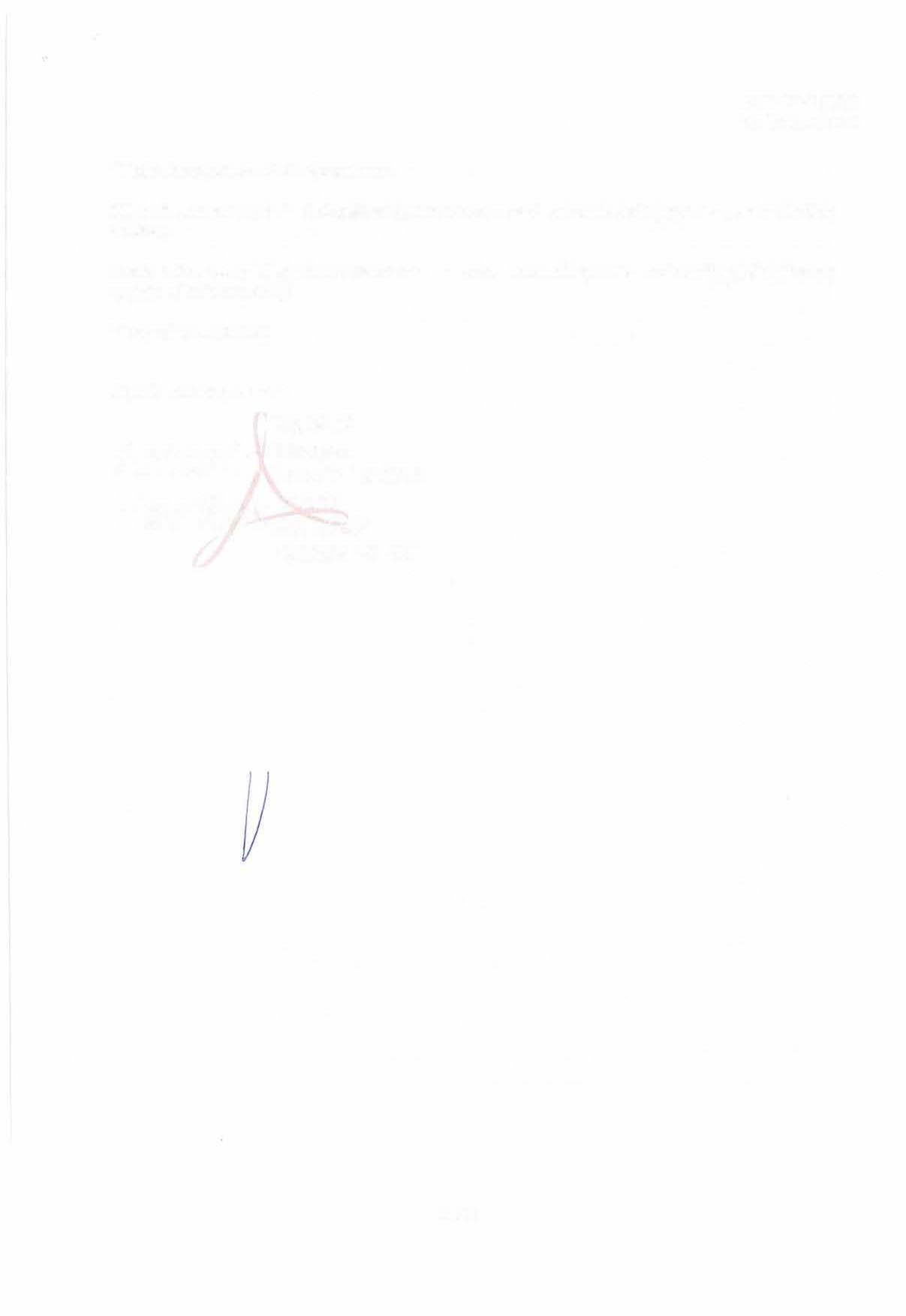 Přílohy, které jsou součástí této smlouvy:Příloha č. 1 smlouvy (příloha č. 6 zadávací dokumentace) - položkový ceník zboží (účastník vyplní a přiloží do nabídky)Příloha č. 2 smlouvy (příloha č. 2 zadávací dokumentace) - technická specifikace předmětu plnění (účastník vyplní a přiloží do nabídky)V Praze dne 10.12.2020 	, Jednatel11/ 19KUPNÍ SMLOUVA Ev. č.: VZ48/2020Příloha č. 1 smlouvy (příloha č.  6  zadávací dokumentace)  -  položkový ceník zboží  (účastník  vyplní  a přiloží do  n abídky)NÁZEV	MJteplotní sonda jícnová/rektální pro opakované použitíBTK v záruční doběks	7	6 053,00 Kč	42 371,00 Kčzdarma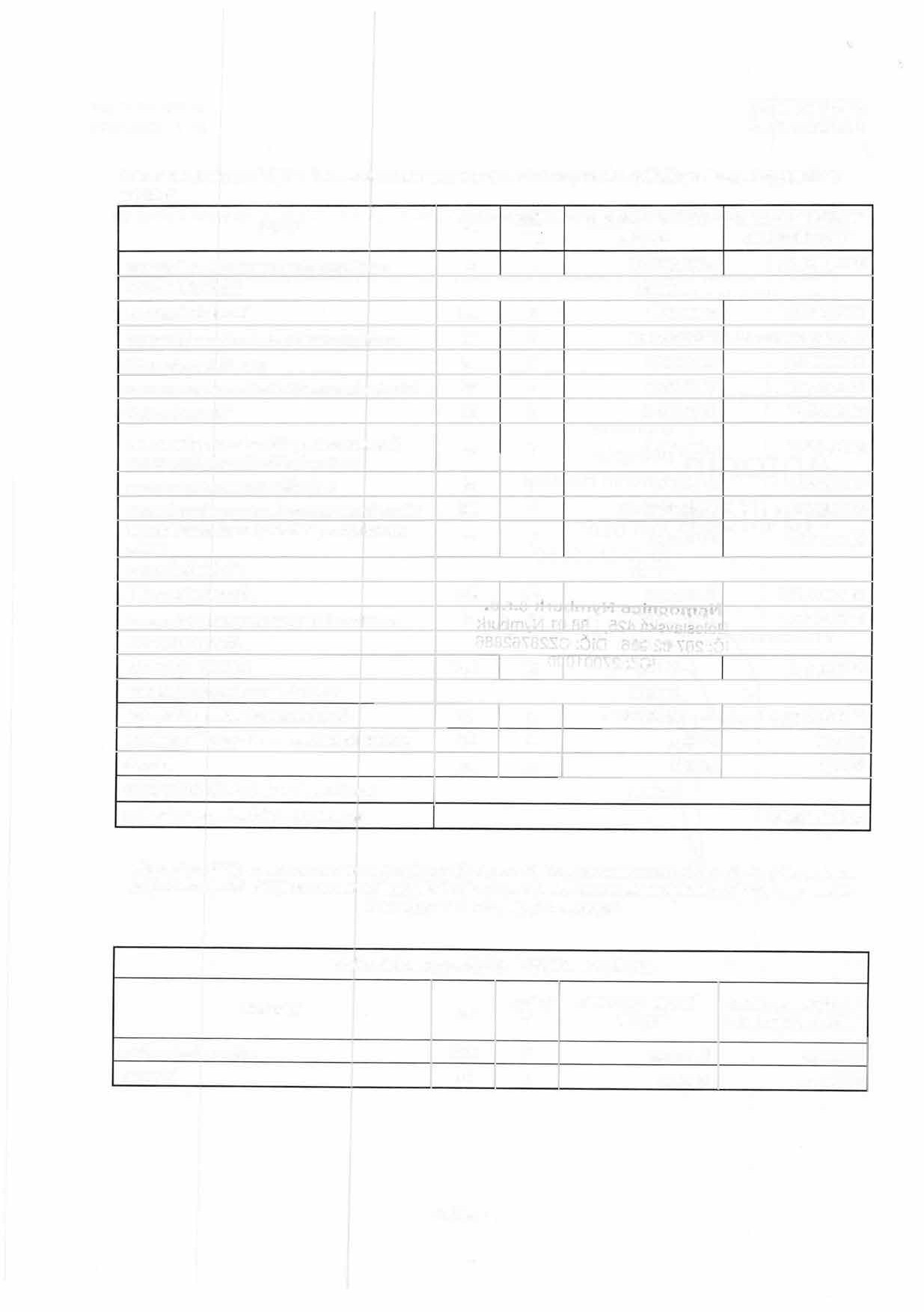 Případné použitífiremních názvů či terminologie specifické pro určitého výrobce má pouze význam ilustračního příkladu požadovaného řešení či funkcionality zařízení, nikoliv význam požadavku na nabídku konkrétního přístroje vymezeného tímto názvemfunkcionality či technologie.POZÁRUČNÍ SERVIS ZDRAVOTNICKÉHO PROSTŘEDKU POLOŽKA	MJsazba za hodinu práce	hod	1	800,00 Kč	800,00 Kčcestovné	km	1	13,00 Kč	800,00 Kč12 / 19KUPNÍ SMLOUVA Ev. č.: VZS0/2020Příloha č. 2 smlouvy (příloha č. 2 zadávací dokumentace) - technická specifikace předmětu plnění (účastník vyplní a přiloží do nabídky)Zadavatel: Sídlo: Zastoupený: IČ/ DIČ:Název zakázky:TECHNICKÁ SPECIFIKACENemocnice Nymburk s.r.o.Boleslavská třída 425/9, 288 02 Nymburk 	, jednatelka 28762886 / CZ28762886Dodávka monitorovacího systému pro Nemocnici Nymburk, s.r.o.Datum  vyhlášení:         8. 12. 2020	Evidenční číslo: VZS0/2020Předmětem veřejné zakázky s názvem „Dodávka monitorovacího systému pro Nemocnici Nymburks.r.0.11      je   dodání   nového   (nikoli   repasovaného)   monitorovacího   systému   dle   této   technické specifikace, a to včetně následného provádění BTK po záruční době po dobu předpokládané životnosti přístrojů {8 let).Celkové předpokládané množství:TYP MONITORUcentrální monitor pacientský monitor transportní monitorPOČET KS 172Zadavatel požaduje, aby 1 ks pacientského monitoru byl fakturován zvlášť z důvodu daru. Zbytek dodávky může být fakturován najednou.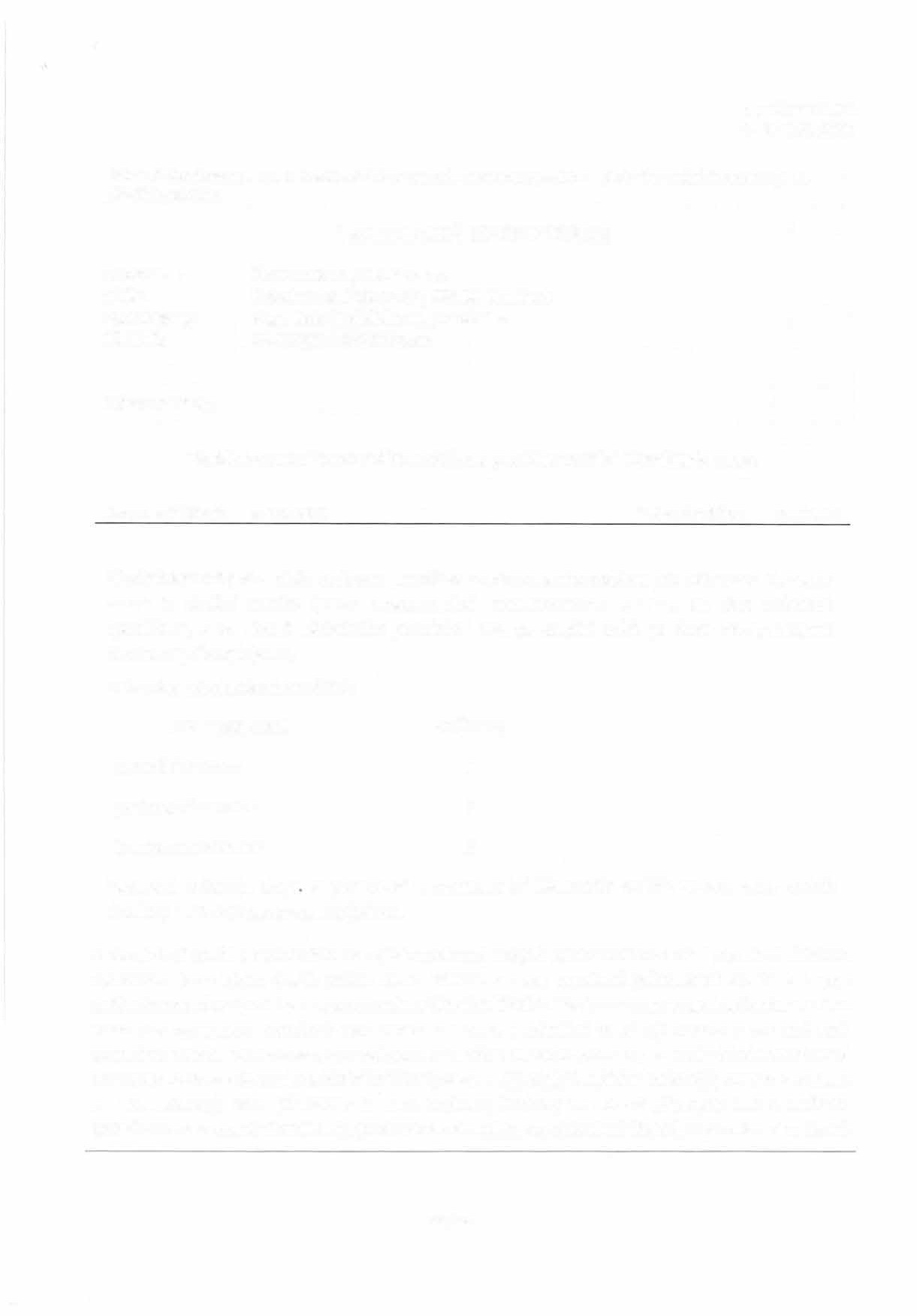 Zadavatel připouští u hodnot číselně vyjádřených technických parametrů toleranční rozsah+/- 10 % od uvedených technických údajů, pokud touto změnou nebude narušena požadovaná kvalita a funkce zařízení a pokud ve specifikaci nejsou uvedeny žádné zvláštní toleranční rozsahy v zadávací dokumentaci. Technické parametry, označené jako minimální (resp. maximální) musí být dodrženy bez možnosti uplatnit toleranci. Ostatní odchylky a požadavky na přesnost musí splňovat platnou legislativu, technické normy apod. Pokud účastník zadávacího řízení {dále jen „účastník") nabídne parametr, který nedosahuje (u min. hodnoty), resp. překračuje (u max. hodnoty) hodnoty ve sloupci „C", bude tato skutečnost považována za nesplnění zadávacích podmínek a důvodem pro vyloučení účastníka ze zadávacího řízení.13 / 19KUPNÍ SMLOUVA Ev. č.: VZS0/2020Pokud ve sloupci "C" zadavatel uvedl "ano", znamená to, že tuto vlastnost musí zařízení mít - účastníci uvedou splnění požadovaného parametru ověřitelným způsobem (např. konkrétním odkazem na technickou dokumentaci).ANázev zařízení, subsystému, fyzikálně-technické vlastnostiBPopisC	oÚčastník vyplní dle typu požadavku:skutečnouPožadovaná hodnota		hodnotu parametru plnění/název pololkyresp. / odkaz na položku č. v nabídce/ANO/NENázevpacientský monitormodulární lůžkový monitor s jedním barevným LCD displejem min. 12" s HO rozlišením (varianta malé obrazovky pacientského monitoru a  přídavného displeje se nepřipouští)základní víceparametrový modul pro měření 3/5 EKG, Sp02, NIBP, 2x IBP, 2x teplota keQubeANO	ANOANO	ANOTechnická specifikacemonitor pro všechny věkové kategorie (novorozenec, dítě, dospělý)ANOANOgrafické a číselné trendy v pamětimin. 48 hodin	96 HODINhlášeni alarmových stavů	min. 3 úrovně (vizuální i zvukové)	3automatické nastavení alarmových limit jednotlivých parametrů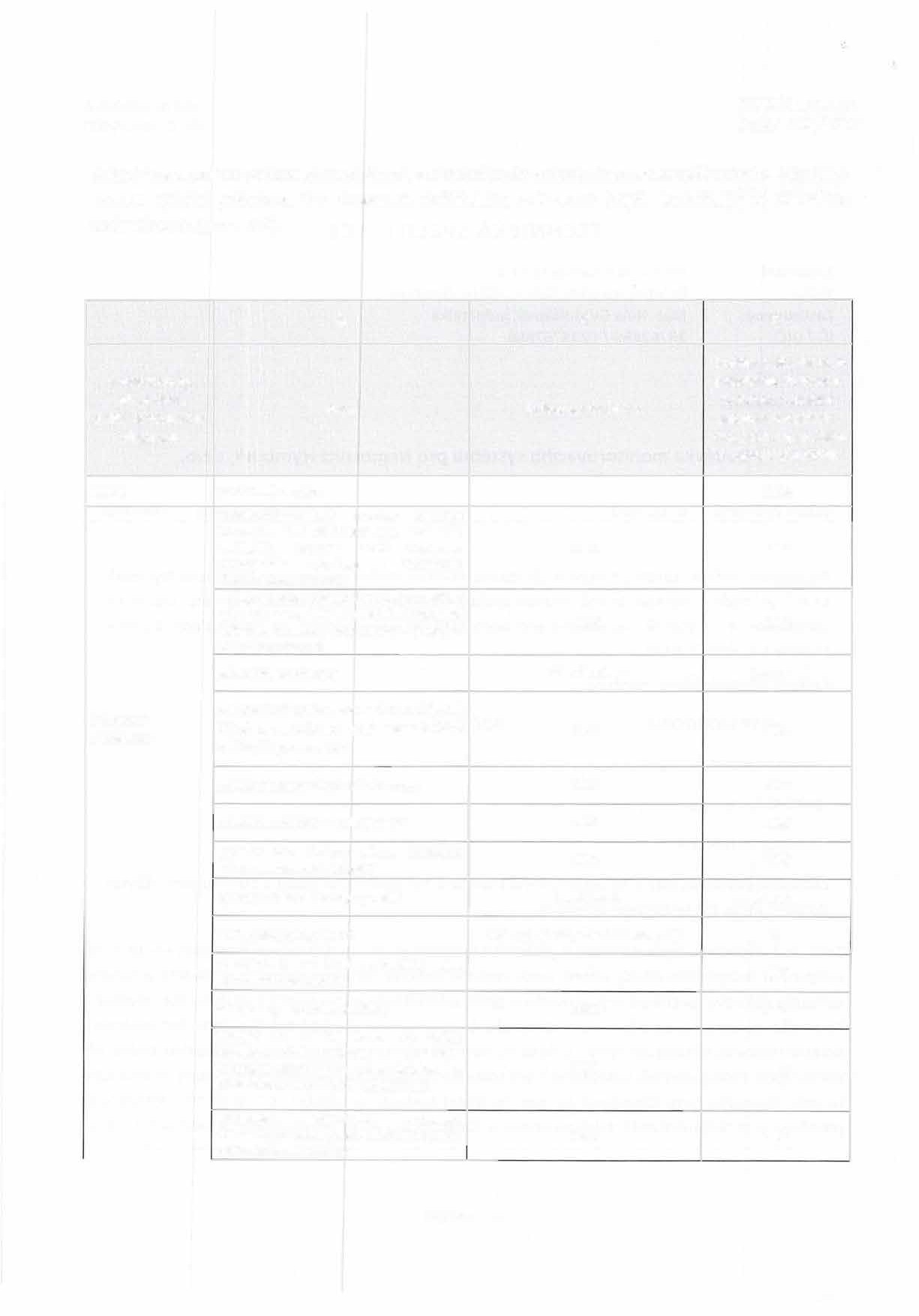 analýza arytmií v reálném časeanalýza ST a QT úseku na všech monitorovaných svodech s grafickým výstupem umožňujícím rychle detekovat a lokalizovat změny ST a QT úseku v časeuživatelsky	nastavitelné	zobrazení obrazovky, variability dle typu pacienta, typu  měření a typu zobrazení	14/ 19ANO ANOANOANOANO ANOANOANOKUPNÍ SMLOUVA Ev. č.: VZS0/2020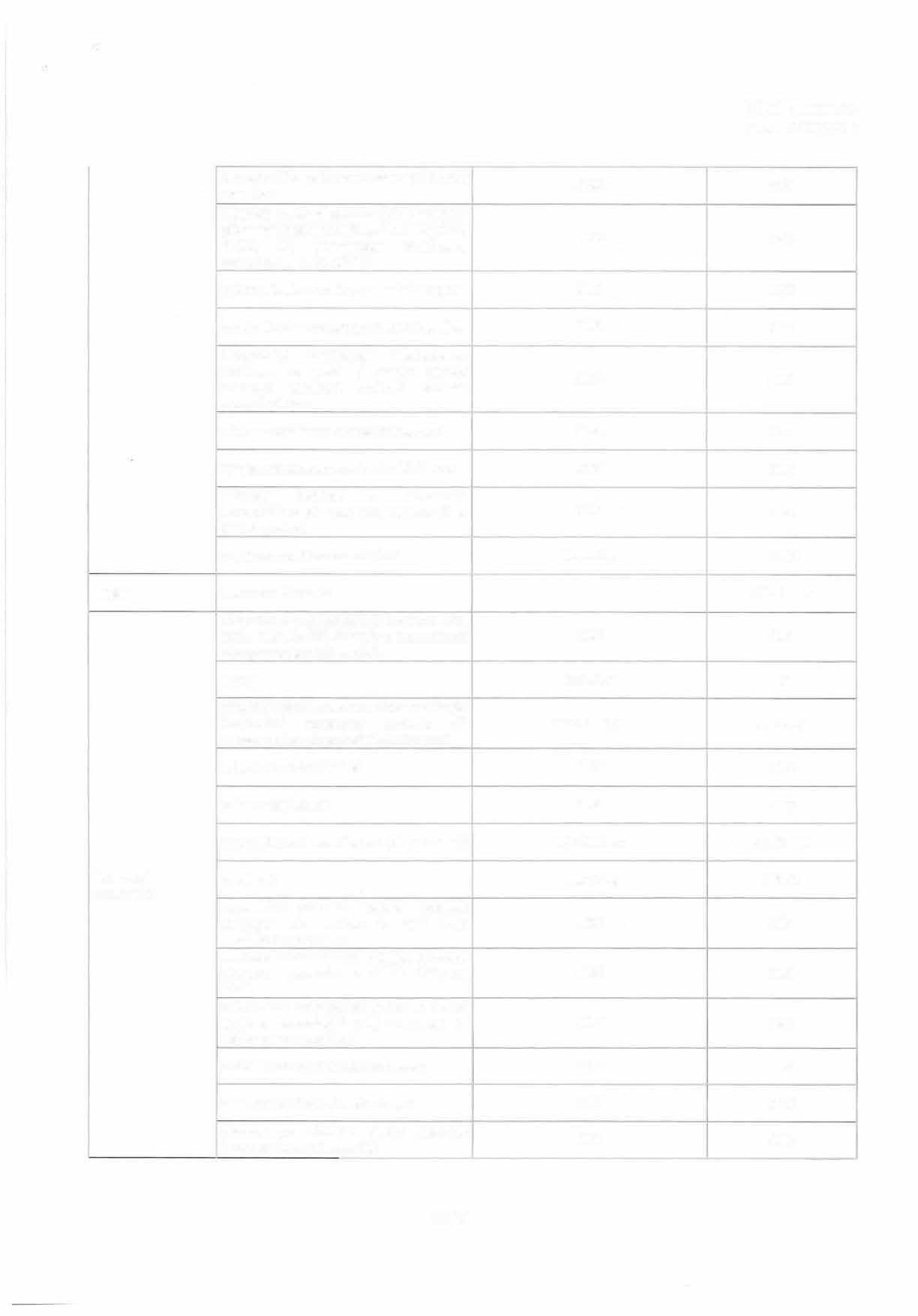 15 / 19KUPNÍ SMLOUVA Ev. č.: VZS0/2020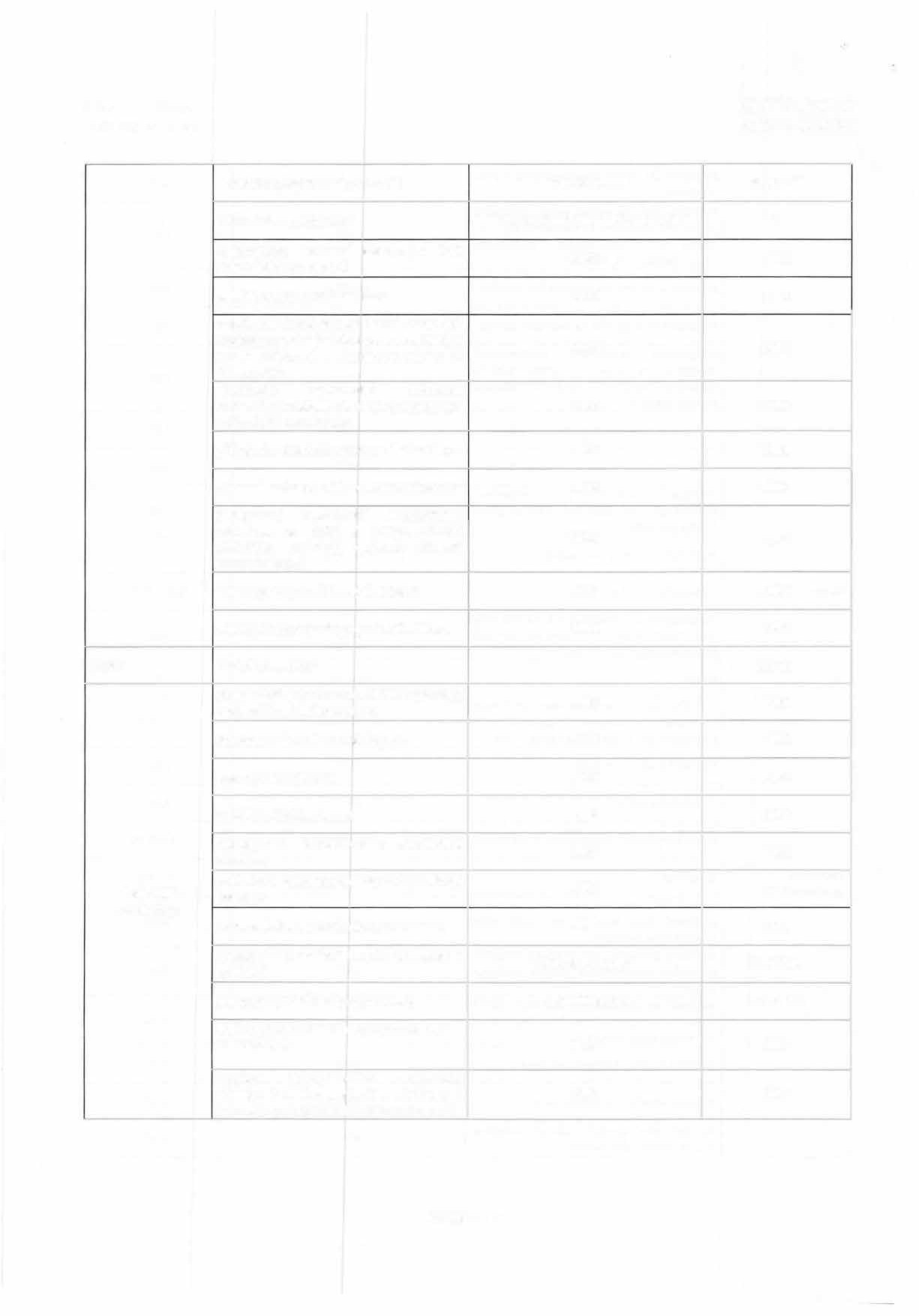 NázevTechnická specifikacegrafické a číselné trendy v paměti hlášení alarmových stavůautomatické nastavení alarmových limit jednotlivých parametrůanalýza arytmií v reálném časeanalýza ST úseku na všech monitorovaných svodech s grafickým výstupem umožňujícím rychle detekovat a lokalizovat změny ST úseku v časeuživatelsky nastavitelné zobrazení obrazovky, variability dle typu pacienta, typu měření a typu zobrazenípřipojení a přenos dat na centrální monitorkontinuita přenosu dat na centrální monitorintegrovaný	upevňovací	mechanismusmonitoru na polici I rampu s funkcí snadného   uvolnění,	možnost	přenosupomocí rukojetivideo výstup pro přídavný LCD displejvýstup EKG pro synchronizaci defibrilátoru centrální monitorsoučasné připojení a sledování 18 monitorů s možností budoucího rozšířenídva min. 17" LCD barevné displeje laserová tiskárna (A4)ovládání v českém jazyceobousměrná komunikace 5 připojenými monitoryzadávání a zobrazení demografických údajů pacientůzobrazení všech dat z lůžkového monitoruukládání a prohlížení trendů (tabulkové i grafické)ukládání a prohlížení úplných křivekukládání a prohlížení zachycených alarmů včetně křivekmožnost	zabezpečeného	vzdáleného přístupu k datům pacientů z intranetu Iinternetu pro zobrazení křivek a parametrů16 I 19min. 48 hodinmin. 3 úrovně (vizuální i zvukové) ANOANOANOANOANO ANOANOANO ANOANO ANO ANO ANO ANO ANO ANOmin. za 72 hodin min. 70 hodinANO ANO96 HODIN3ANO ANOANOANOANO ANOANOANO ANO XHIBIT ANO ANO ANO ANO ANO ANO ANO72 HODIN72 HODIN ANOANOKUPNÍ SMLOUVA Ev. č.: VZS0/2020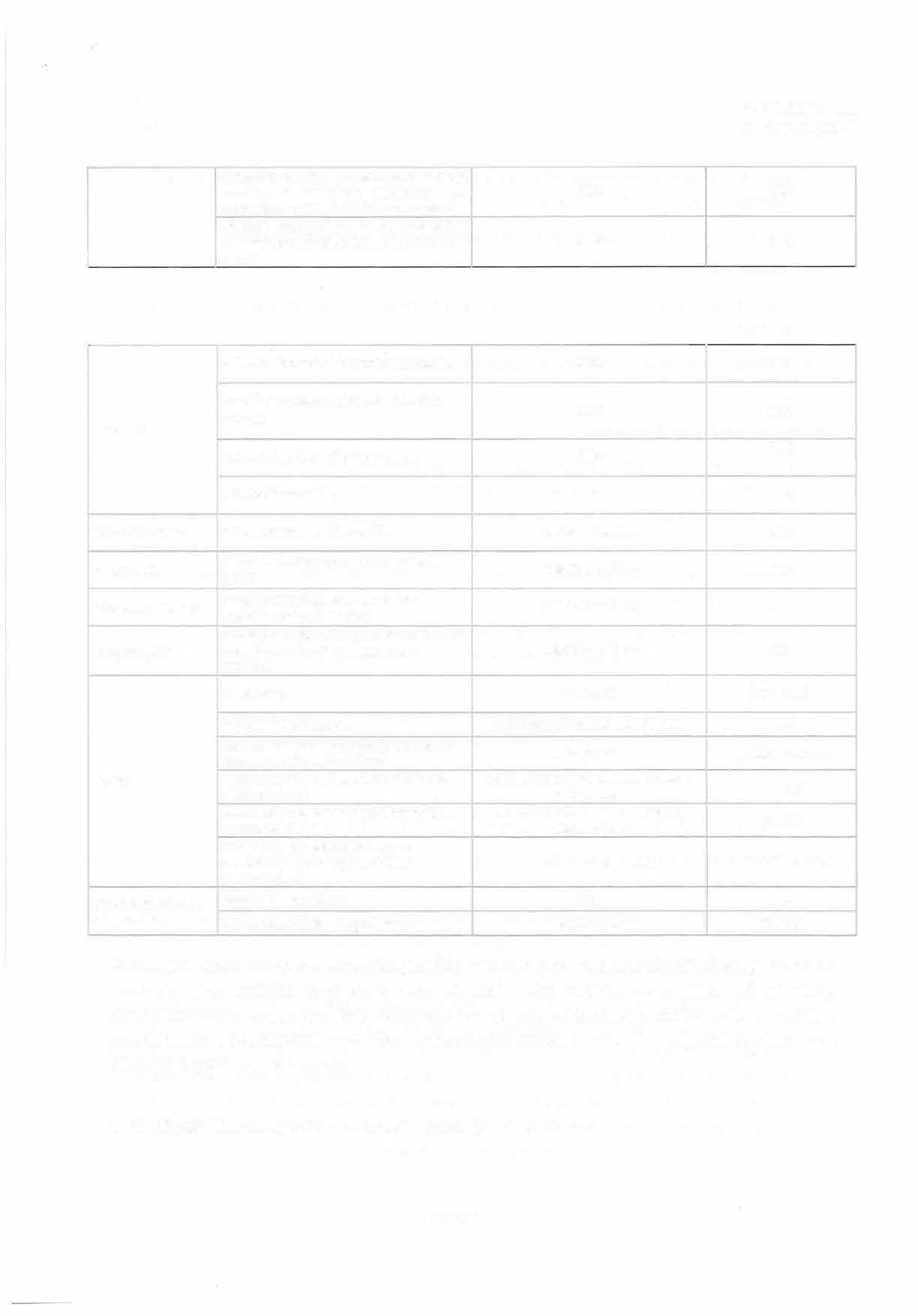 Pokud tato Technická specifikace nebo jiná část Zadávací dokumentace včetně všech jejích příloh obsahuje názvy určitých dodavatelů nebo výrobků, nebo patentů na vynálezy, užitné vzory, průmyslové vzory, ochranné známky nebo označení původu, zadavatel výslovně uvádí, že umožňuje použití i jiných, kvalitativně a technicky rovnocenných řešení, které budou splňovat požadavky na předmět plnění veřejné zakázky.Při předání budou vyplněny a předány následující náležitosti:17 / 19KUPNÍ SMLOUVA Ev. č.: VZS0/2020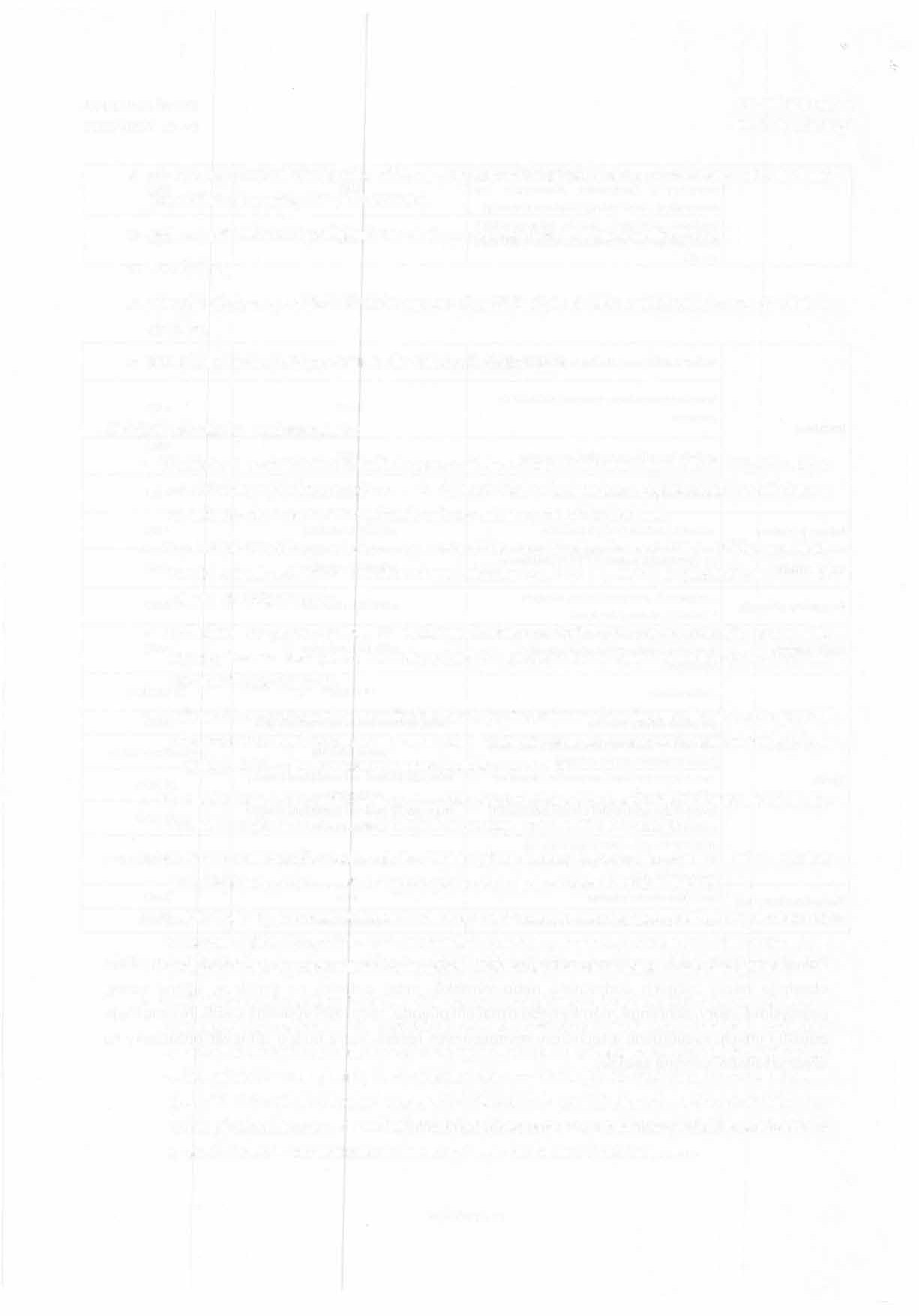 zápis o vyzkoušení předaného přístroje, protokolární předání do provozu uživateli v listinné podobě i ve formátu PDF při fakturaci,veškeré příslušenství potřebné pro plné využití vlastností a funkcionality zboží,záruční list,návod k obsluze a údržbě v českém jazyce -1 x tištěný (ke každému přístroji), lx v elektronické podobě,protokol o instruktáži personálu dle zákona č. 268/2014 Sb.Ostatní požadavky na dodavatele:Předložení prohlášení o shodě (posouzení shody dle směrnice rady EHS č. 93/42/EHS) a dokumenty vyžadované zákonem č. 22/1997 Sb., o technických požadavcích na výrobky a o změně a doplnění některých zákonů, ve znění pozdějších předpisů.Předložení autorizace výrobce zdravotnického prostředku, že dodavatel může provádět servis a instruktáže na daném zdravotnickém prostředku, který je předmětem VZ, dle zákona č. 268/2014 Sb.Předložení registrace SÚKL, že dodavatel smí provádět servis a instruktáže personálu nemocnice na manipulaci se zdravotnickým prostředkem, který je předmětem VZ, dle zákona č. 268/2014 Sb.V případě, že zdravotnický prostředek, který je předmětem VZ vyžaduje dle návodu k použití odbornou instalaci dodavatele, bude tato instalace zahrnuta v cenové nabídce dodavatelepříloha č. 6 zadávací dokumentace (položkový ceník).Předložení platných osvědčení, certifikátů a atestů, pokud jsou pro některé specifické druhy výrobků vydávány k tomu oprávněnými osobami dle zvláštních předpisů.Záruční doba na veškerou techniku tvořící předmět dodávky v délce minimálně 24 měsíců (musí být jednotná pro všechny komponenty vyjma případně akumulátorů).Součástí záruky je provádění všech předepsaných kontrol výrobcem v souladu se zákonem č. 268/2014 Sb. (bezpečnostně technické kontroly, kontroly elektrické bezpečnosti a elektrické revize) bezplatně. Komunikace se servisem bude probíhat v českém jazyce.Součástí cenové nabídky je provádění všech  pozáručních předepsaných  kontrol výrobcem v souladu se zákonem č. 268/2014 Sb. (bezpečnostně technické kontroly, kontroly elektrické bezpečnosti a elektrické revize) po dobu předpokládané životnosti přístroje (8 let96 měsíců) - dle přílohy č. 6 zadávací dokumentace (položkový ceník), kde dodavatel doplní četnost těchto kontrol v souladu s návodem k použití zdravotnického prostředku po celou předpokládanou dobu životnosti přístroje, kromě  prvních  24  měsíců,  kdy je přístroj v záruční lhůtě. Komunikace se servisem bude probíhat v českém jazyce.18 / 19KUPNÍ SMLOUVA Ev. č.: VZS0/2020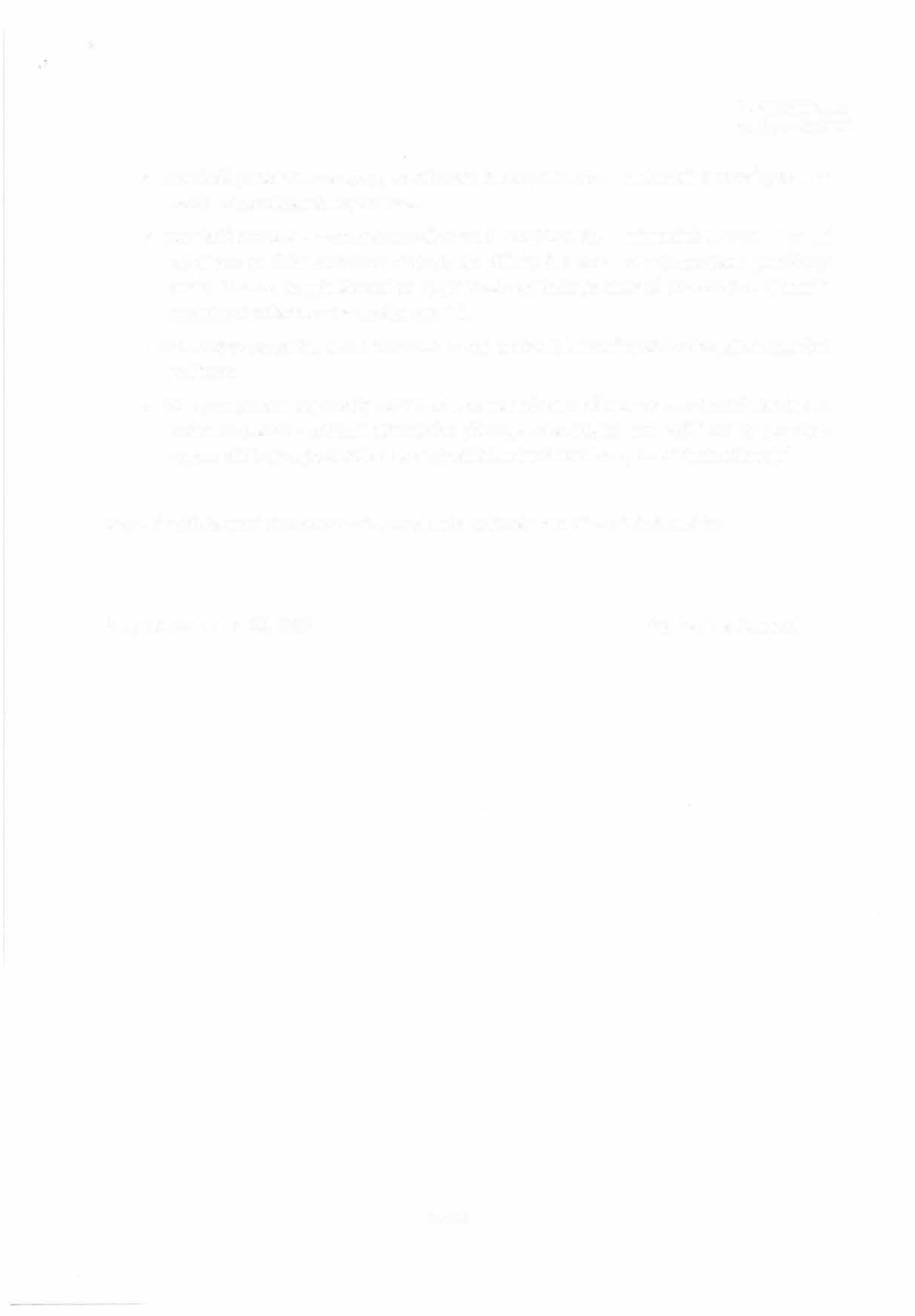 Instruktáž personálu v souladu se zákonem č. 268/2014 Sb. - minimálně 2 termíny školení každý rok po dobu záruky zdarma.Instruktáž personálu v souladu se zákonem č. 268/2014 Sb. - minimálně 1 termín školení každý rok po dobu životnosti přístroje dle přílohy č. 6 zadávací dokumentace (položkový ceník}. Cena za termín školení po uplynutí záruční lhůty je závazná pro každý další termín nad rámec požadovaného počtu termínů.Instruktáže personálu a BTK po záruční době budou fakturovány až v době jejich skutečné realizace.Nástup na opravu nejpozději do 24 hodin od nahlášení. V případě opravy trvající déle jak 72 hodin bezplatné zapůjčení náhradního přístroje odpovídající nebo vyšší kvality (po dobu opravy přístroje a po celou dobu předpokládaného životního cyklu přístroje přístroje}.Cenová nabídka musí obsahovat veškeré náklady spojené s plněním veřejné zakázky.V Nymburce dne 8. 12. 202019/ 19VIENNA INSURANCE GROUPčeská podnikatelská pojišťovna, a.s., Vienna lnsurance Group Úsek podnikatelských rizikPotvrzení o pojištěníPojistná smlouva č.: Pojistitel:Pojištěný:Pojistné riziko:Limit pojistného plnění: Pojistná doba:Územní rozsah:0021698317česká podnikatelská pojišťovna, a.s., Vienna lnsurance Group Pobřežní 665/23, 186 00 Praha 8IČ: 63998530Medsol s.r.o.Lužná 591/4, 160 00 Praha 6 • Vokovice 	, jednatel IČ: 24201596Pojištění odpovědnosti v rozsahu čl. li. pojistné smlouvy č. 0021698317 Pojištění se vztahuje na zákonem stanovenou povinnost pojištěného nahradit poškozenému újmy specifikované v pojistné smlouvě a pojistných podmínkách, vznikla-li pojištěnému povinnost k jejich náhradě v souvislosti s činností uvedenou ve výpisu z obchodního rejstříku nebo v souvislosti se vztahy z této činnosti vyplývajícími a v souvislosti s vadou výrobku, jež byl uveden na trh nebo vadou poskytnuté práce, jež se projeví po jejím předání.50.000.000,-Kč22. 8. 2020 - 21. 8. 2021Pojištění se prodlužuje vždy na další rok, pokud pojistník nebo pojistitel nesdělí písemně druhému účastníku smlouvy, nejméně 6 týdnů před uplynutím pojistného roku, že na dalším pojištění nemá zájem.EvropaTento pojistný certifikát byl vydán jako potvrzení o uzavření pojistné smlouvy. Pojistný certifikát nemění ani žádným jiným způsobem nedoplňuje rozsah pojištění uvedený v pojistné smlouvě č. 0021698317.V Brně dne	31.7. 2020	 	Česká podnikatelská pojišťovna, a.s., Vienna lnsurance Group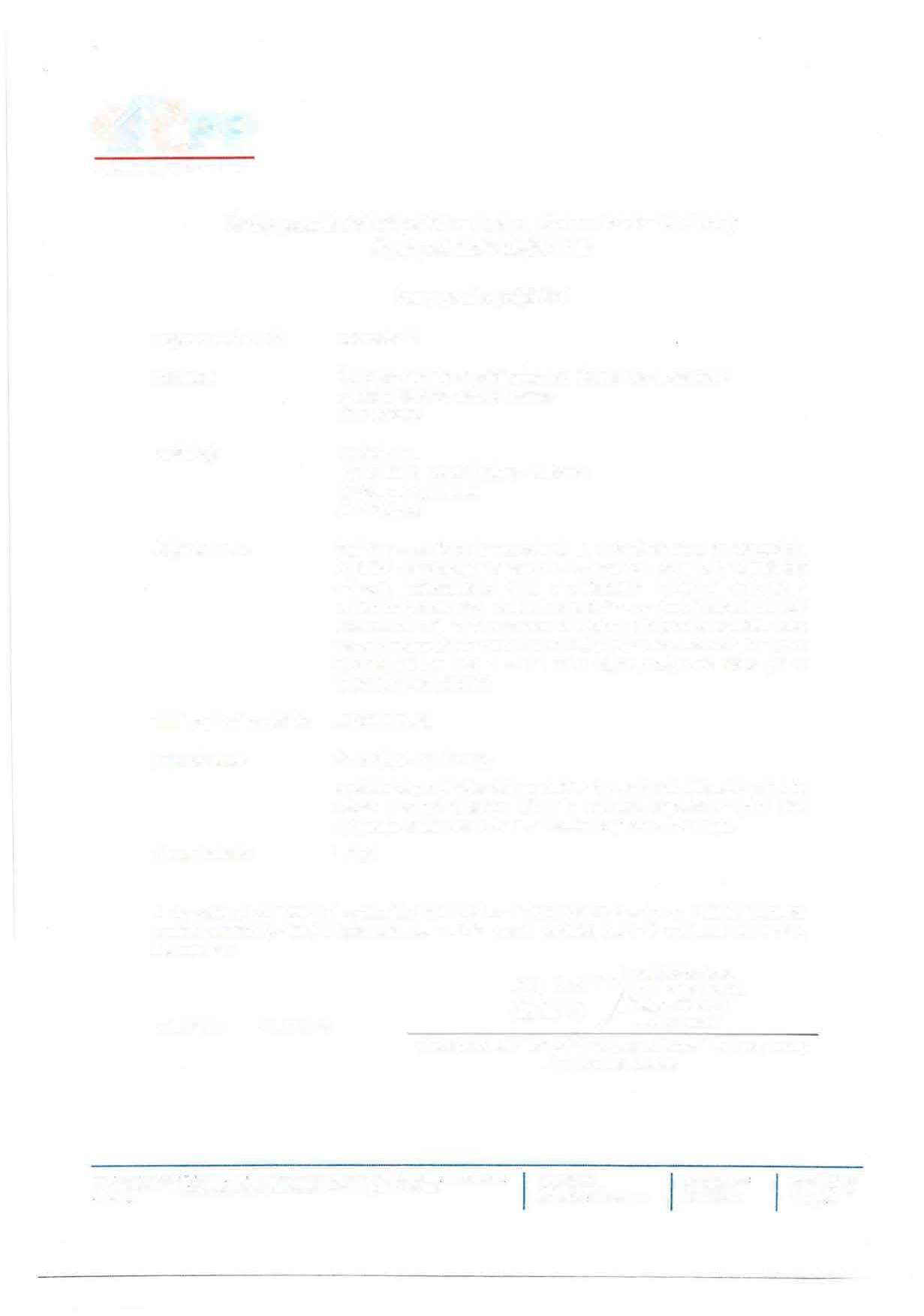 Česka podrukate-lskii p0J1itovn■• a ,., V.enna ln1ur•nce Grouo •• sk:Jlem Pobtetnl 665123 186 00 r;,,ami 8 zapsaná v ob<;hocrliffl re;střiku vedeMmMkt.slcym IOUdem v Praze • oddil 6. vk>tica 3433,Y'N'A.epp CZIČO- 03998530 DIČ: CZ8391l6530DIČ p,o DPH CZG99000955KontalMI adr...P.O. BOX 28 IIG442MOO/iceTel.: g57 444 555Fax; 1>17 213488lnfo@cppczProdávajícíJméno	Funkce	Telefon	EmailObchodní zástupce	@medsol.czKupující - Pověřená osobaProdávajícíJméno	Funkce	Telefon	EmailObchodní zástupce	@medsol.czKupující - Pověřená osobaProdávajícíJméno	Funkce	Telefon	EmailObchodní zástupce	@medsol.czKupující - Pověřená osobaProdávajícíJméno	Funkce	Telefon	EmailObchodní zástupce	@medsol.czKupující - Pověřená osobaJménoFunkceTelefonEmailtechnicko-provozní náměstektechnik ZT+420 325 505 321@nemnbk.cz@nemnbk.czbiomedicínský inženýr@nemnbk.czcentrální monitor dle technické specifikaceks1357945,00 Kč357945,00 KčBTK v záruční dobězdarmaBTK po záruční doběkpl.61 790,00 Kč10 740,00 Kčpacientský monitor dle technické specifikaceks7133 308,86 Kč933 162,00 Kč3/5 svodový kabel EKGks72 180,00 Kč15 260,00 KčSp02 senzor na prst (měkké silikonové snímače)ks73 536,00 Kč24 752,00 KčSp02 senzor ušníks72 660,00 Kč18 620,00 KčNIBP manžeta pro dospělé (ev. více velikostí) včetně prodlužovací hadičky (cca 3 m)ks71 704,00 Kč11928,00 Kčpropojovací kabely pro měření IBPks71949,00 Kč13 643,00 Kčteplotní sonda povrchová pro opakované použitíbal.76 489,00 Kč45 423,00 KčBTK po záruční doběkpl.kpl.422 415,00 Kč2 415,00 Kč101 430,00 Kčtransportní monitor dle technické specifikaceks2,:,°128983,00 Kč257966,00 KčBTK v záruční dobězdarmaBTK po záruční doběkpl.121 485,00 Kč17 820,00 Kčinstruktáž personálu v záruční dobězdarmainstruktáž personálu po záruční doběkpl.61 190,00 Kč7 140,00 Kčinstalace celého systému a uvedení do provozukpl.10,00 Kč0,00 Kčdopravakpl.10,00 Kč0,00 Kčservis v době záruky (vyjma akumulátorů)Celková cena za životní cyklus přístrojezdarma1 858 200,00 Kčsledování CO2 systémem sidestream u dvou monitorůANOANOmožnost rozšíření sledovaných parametrů přídavným modulem: 12 kanálové EKG, C.O.,PiCCO,	CO2	(mainstream,	sidestream, microstream), EEG, BIS, RMANOANOpřipojení a přenos dat na centrální monitorANOANOkontinuita přenosu dat na centrální monitorANOANOintegrovaný upevňovací mechanismus monitoru na polici / rampu  s funkcí snadného uvolnění, možnost přenosupomocí rukojetiANOANOvýstup pro přídavné zrcadlové zobrazeníANOANOvýstup EKG pro synchronizaci defibrilátoruANOANOmožnost	rozšíření	o	vestavěnou termotiskárnu pro zápis min. 3 křivek přímou lůžka pacientaANOANOhmotnost monitoru bez modulumax. 5 kg4,1 KGNázevtransportní monitorQUBE MINITechnická specifikacevíceparametrový modul: 3/5 kanálové EKG, SpO2, NIBP, 2x IBP, 2x teplota bez nutnostipřipojení přídavných modulůANOANOTechnická specifikacedisplejmin. 5,5"8"Technická specifikaceovládání a provoz na akumulátor umožňujícíkontinuální	monitoraci	pacienta	při transportu bez přepojování kabelů a čidelmin. 5 hodin5 HODINTechnická specifikacenulování invazivních tlakůANOANOTechnická specifikacenastavování alarmůANOANOTechnická specifikaceuchování trendů monitorovaných parametrůmin. 8 hodin24 HODINTechnická specifikacehmotnostmax. 3 kg2,9 KGTechnická specifikacesamostatně pracující monitor, možnost připojení jako modulu do vyšší třídymodulárního monitoruANOANOTechnická specifikacesoučasné zobrazení min. 5 křivek libovolně zvolených parametrů a dalších číselnýchúdajůANOANOTechnická specifikaceautomatická optimalizace zobrazení (početkřivek a numerických polí) v závislosti na měřených parametrechANOANOTechnická specifikaceovládání pomocí dotykové obrazovkyANOANOTechnická specifikaceovládání monitoru v českém jazyceANOANOTechnická specifikacemonitor pro všechny věkové kategorie (novorozenec, dítě, dospělý)ANOANOzasíťování systému a přenos dat mezi monitory a centrálním monitorem (lzeeventuálně využít stávající datové rozvody)ANOANOmožnost připojení dalších zdravotnických přístrojů (plicní ventilátory, infuzní technikaapod.)ANOANOInstalaceveškeré stěhovací služby součástí dodávkyANOANOInstalacekompletní instalace, uvedení zařízení do provozuANOANOANOInstalaceinstalační validace včetně protokoluANOANOANOInstalaceInstruktáž personáluANOANOANONávod k obsluzenávod k obsluze (v ČJ) k nabídcepřiložit k nabídcepřiložit k nabídceANOCE certifikátCE certifikát k nabídce/ ES Prohlášení o shoděpřiložit k nabídcepřiložit k nabídceANOProspekty přístrojeprospekt či podrobná dokumentacek nabídce, datový list apod.přiložit k nabídcepřiložit k nabídceANODalší dokladydoklady že účastník je oprávněn k distribucia servisu dodávaného přístrojového vybavenípřiložit k nabídcepřiložit k nabídceANOServisdélka záruky24 měsíců24 měsíců24 MĚSÍCŮServispo dobu záruky zdarmaano, včetně všech náhradních dílůano, včetně všech náhradních dílůANOServiskontakt na autorizovaný servis v ČR, kterýbude provádět servis zařízeníuvést kontaktuvést kontaktservis@medsol.czServisuvést dobu zahájení servisního úkonu odohlášení závadymax. do 24 hod. od nahlášení závadyzadavatelemmax. do 24 hod. od nahlášení závadyzadavatelem24 HODServisuvést dobu odstranění závady bez použitínáhradních dílůmax. do 72 hod. od nahlášení závadyzadavatelemmax. do 72 hod. od nahlášení závadyzadavatelem72 HODServisuvést dobu pro odstranění vady od nahlášení (objednávky) při použitínáhradních dílůmax. do S pracovních dnůmax. do S pracovních dnůS PRACOVNÍCH DNŮPeriodické kontroly vč. protokolupo dobu záruky zdarmaanoanoANOPeriodické kontroly vč. protokoluuvést frekvenci dle návodu k použitípočet/ rokpočet/ rok1/ROK